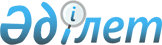 Мемлекеттік әлеуметтік сақтандыру қорының қаржылық және өзге де есептіліктің тізбесін, нысандарын ұсыну мерзімдерін айқындау туралы
					
			Күшін жойған
			
			
		
					Қазақстан Республикасы Еңбек және халықты әлеуметтік қорғау министрінің 2020 жылғы 17 наурыздағы № 101 бұйрығы. Қазақстан Республикасының Әділет министрлігінде 2020 жылғы 19 наурызда № 20144 болып тіркелді. Күші жойылды - Қазақстан Республикасы Еңбек және халықты әлеуметтік қорғау министрінің 2023 жылғы 18 мамырдағы № 158 бұйрығымен.
      Ескерту. Күші жойылды – ҚР Еңбек және халықты әлеуметтік қорғау министрінің 18.05.2023 № 158 (01.07.2023 бастап қолданысқа енгізіледі) бұйрығымен.
      ЗҚАИ-ның ескертпесі!
      Осы бұйрық 01.01.2020 бастап күшіне енеді
      "Міндетті әлеуметтік сақтандыру туралы" 2019 жылғы 26 желтоқсандағы Қазақстан Республикасы Заңының 10-бабының 2) тармақшасына, "Мемлекеттік статистика туралы" 2010 жылғы 19 наурыздағы Қазақстан Республикасы Заңының 16-бабы 3-тармағының 2) тармақшасына сәйкес БҰЙЫРАМЫН:
      1. Мыналар:
      1) осы бұйрыққа 1-қосымшаға сәйкес Мемлекеттік әлеуметтік сақтандыру қорының қаржылық және өзге де есептілік тізбесі, ұсыну мерзімдері;
      2) осы бұйрыққа 2-қосымшаға сәйкес "Мемлекеттік әлеуметтік сақтандыру қоры" акционерлік қоғамының активтері мен пассивтері жөніндегі есеп" нысаны;
      3) осы бұйрыққа 3-қосымшаға сәйкес "Мемлекеттік әлеуметтік сақтандыру қоры" акционерлік қоғамы активтерінің түсімі және оларды пайдалану туралы есеп" нысаны;
      4) осы бұйрыққа 4-қосымшаға сәйкес "Қаржы құралдарының түрлері бойынша "Мемлекеттік әлеуметтік сақтандыру қоры" акционерлік қоғамы активтерінің инвестициялық портфелінің құрылымы туралы есеп" нысаны;
      5) осы бұйрыққа 5-қосымшаға сәйкес "Мемлекеттік әлеуметтік сақтандыру қоры" акционерлік қоғамының активтері қозғалысының болжамы" нысаны;
      6) осы бұйрыққа 6-қосымшаға сәйкес "Мемлекеттік әлеуметтік сақтандыру қоры" акционерлік қоғамына келіп түскен әлеуметтік аударымдар мен өсімпұлдардың сомалары және міндетті әлеуметтік сақтандыру жүйесіне қатысушылардың саны туралы мәліметтер" нысаны;
      7) осы бұйрыққа 7-қосымшаға сәйкес "Мемлекеттік әлеуметтік сақтандыру қоры" акционерлік қоғамынан төленетін әлеуметтік төлемдерді алушылардың саны және сомалары туралы мәліметтер" нысаны;
      8) осы бұйрыққа 8-қосымшаға сәйкес "Мемлекеттік әлеуметтік сақтандыру қоры" акционерлік қоғамынан төленетін әлеуметтік төлемдердің орташа мөлшері туралы мәліметтер" нысаны;
      9) осы бұйрыққа 9-қосымшаға сәйкес "Әлеуметтік қатер түрлері бойынша "Мемлекеттік әлеуметтік сақтандыру қоры" акционерлік қоғамынан әлеуметтік төлемдерді алушылар санының және сомаларының динамикасы" нысаны;
      10) осы бұйрыққа 10-қосымшаға сәйкес "Мемлекеттік әлеуметтік сақтандыру қоры" акционерлік қоғамына қайтарылған артық есептелген (төленген) әлеуметтік төлемдер сомасының түсуі туралы мәліметтер" нысаны;
      11) осы бұйрыққа 11-қосымшаға сәйкес "Әлеуметтік төлемдерді тағайындау және төлеу туралы есеп" нысаны айқындалсын.
      2. Осы бұйрыққа 12-қосымшаға сәйкес тізім бойынша Қазақстан Республикасы Денсаулық сақтау және әлеуметтік даму министрінің және Қазақстан Республикасы Еңбек және халықты әлеуметтік қорғау министрінің кейбір бұйрықтарының күші жойылды деп танылсын.
      3. Әлеуметтік сақтандыру, базалық әлеуметтік және зейнетақымен қамсыздандыру саясаты департаменті заңнамада белгіленген тәртіппен:
      1) осы бұйрықтың Қазақстан Республикасы Әділет министрлігінде мемлекеттік тіркелуін;
      2) осы бұйрық ресми жарияланғаннан кейін оны Қазақстан Республикасы Еңбек және халықты әлеуметтік қорғау министрлігінің интернет-ресурсында орналастыруды;
      3) осы бұйрық Қазақстан Республикасы Әділет министрлігінде мемлекеттік тіркелген күннен бастап он жұмыс күні ішінде Қазақстан Республикасы Еңбек және халықты әлеуметтік қорғау министрлігінің Заң қызметі департаментіне осы тармақтың 1) және 2) тармақшаларында көзделген іс-шаралардың орындалуы туралы мәліметтерді ұсынуды қамтамасыз етсін.
      4. Осы бұйрықтың орындалуын бақылау Қазақстан Республикасының Еңбек және халықты әлеуметтік қорғау вице-министрі А.Ә. Сарбасовқа жүктелсін.
      5. Осы бұйрық 2020 жылғы 1 қаңтардан бастап күшіне енеді және ресми жариялануға тиіс.
      КЕЛІСІЛДІ
      Қазақстан Республикасының
      Цифрлық даму, қорғаныс және
      аэроғарыш өнеркәсібі министрлігі
      КЕЛІСІЛДІ
      Қазақстан Республикасы
      Ұлттық экономика министрлігінің
      Статистика комитеті Мемлекеттік әлеуметтік сақтандыру қорының қаржылық және өзге де есептілік тізбесі, ұсыну мерзімдері "Мемлекеттік әлеуметтік сақтандыру қоры" акционерлік қоғамының активтері мен пассивтері жөніндегі есеп
      Есепті кезең: 20___ жылғы ________ айына
      Индексі: № 1-қ нысаны
      Кезеңділігі: ай сайын
      Кім ұсынады: "Мемлекеттік әлеуметтік сақтандыру қоры" акционерлік қоғамы
      Қайда ұсынылады: Қазақстан Республикасының Еңбек және халықты әлеуметтік қорғау министрлігіне
      Ұсыну мерзімі: есепті айдан кейінгі күнтізбелік айдың 7 жұмыс күні ішінде
      № 1-қ нысан
      "Мемлекеттік әлеуметтік сақтандыру қоры" 
      акционерлік қоғамының Бас директоры 
      ____________________ тегі, аты, әкесінің аты (бар болса) (қолы) 
      Бас бухгалтер (құрылымдық бөлімшенің басшысы) 
      ____________________ тегі, аты, әкесінің аты (бар болса) 
      (қолы) 
      Мөр орны
      "Мемлекеттік әлеуметтік сақтандыру қоры" акционерлік қоғамының активтері мен пассивтері жөніндегі есеп" 1-қ нысанын толтыру бойынша түсіндірме осы Есепке қосымшада берілген "Мемлекеттік әлеуметтік сақтандыру қоры" акционерлік қоғамының активтері мен пассивтері жөніндегі есеп" № 1-қ нысанын толтыру бойынша түсіндірме
      1. "Мемлекеттік әлеуметтік сақтандыру қоры" акционерлік қоғамының активтері мен пассивтері жөніндегі есеп" № 1-қ нысанын (бұдан әрі – № 1-қ нысан) "Мемлекеттік әлеуметтік сақтандыру қоры" акционерлік қоғамы (бұдан әрі – Қор) Қазақстан Республикасы Еңбек және халықты әлеуметтік қорғау министрлігіне ай сайын, есепті айдан кейінгі күнтізбелік айдың 7-күнінен кешіктірмей ұсынады.
      2. № 1-қ нысанына бірінші басшы (ол болмаған кезеңде оны ауыстыратын адам), қаржылық есептілік деректердің дәйектілігін және оның уақтылы ұсынылуын қамтамасыз ететін бас бухгалтер мен құрылымдық бөлімшенің басшысы қол қояды және Қордың мөрімен куәландырылады.
      3. № 1-қ нысаны былайша толтырылады:
      "№" 1-бағанда реті бойынша нөмірлер көрсетіледі. Келесі ақпарат реті бойынша нөмірі үзіліссіз көрсетіледі;
      "Активтердің жиыны" деген 8-жол бойынша 1,2,3,4,5,6,7-жолдарда көрсетілген активтердің барлық баптары бойынша қорытынды сомасы көрсетіледі;
      "Алушылардың әлеуметтік төлемдер бойынша талаптарының жиынтығы, оның ішінде" деген 9-жол бойынша "Азаматтарға арналған үкімет" мемлекеттік корпорациясының шотына берілген әлеуметтік төлемдерді жүзеге асыруға қажетті қаражат көрсетіледі;
      "Провизиялар" деген 12-жол бойынша алушыларға болашақ әлеуметтік төлемдердің келтірілген құны актуарлық есептер қолданылып көрсетіледі;
      "Резервтер" деген 13-жол бойынша Қордың активтері мен провизияларының айырмашылығы көрсетіледі;
      "Қаржы құралдарын қайта бағалау резервтері" деген 14-жол бойынша "Қазақстан қор биржасының" деректері негізінде алынған қаржы құралдарын таза бағамен алу және оның нарықтық құны арасындағы айырмашылық көрсетіледі;
      15-жол бойынша "Талап етілетін ең төменгі резерв мөлшері" провизия мөлшерінен он пайыздан кем емес мөлшерде;
      "Пассивтердің жиыны" деген 16-жол бойынша 9,10,11,12,13,14,15-жолдарда көрсетілген пассивтердің барлық баптары бойынша қорытынды сомасы көрсетіледі. "Мемлекеттік әлеуметтік сақтандыру қоры" акционерлік қоғамы активтерінің түсімі және оларды пайдалану туралы есеп
      Есепті кезең: 20___ жылғы ___ тоқсан
      Индекс: № 2-қ нысаны
      Кезеңділігі: тоқсан сайын
      Кім ұсынады: "Мемлекеттік әлеуметтік сақтандыру қоры" акционерлік қоғамы
      Қайда ұсынылады: Қазақстан Республикасының Еңбек және халықты әлеуметтік қорғау министрлігіне
      Ұсыну мерзімі: есепті тоқсаннан кейінгі күнтізбелік айдың 15-күні
      № 2-қ нысаны
      "Мемлекеттік әлеуметтік сақтандыру қоры" 
      акционерлік қоғамының Бас директор 
      ____________________ тегі, аты, әкесінің аты (бар болса) 
      (қолы) 
      Бас бухгалтер (Құрылымдық бөлімшенің басшысы) 
      ____________________ тегі, аты, әкесінің аты (бар болса) 
      (қолы) 
      Мөр орны
      "Мемлекеттік әлеуметтік сақтандыру қоры" акционерлік қоғамы активтерінің түсімі және оларды пайдалану туралы есеп" № 2-қ нысанын толтыру бойынша түсіндірме осы Есепке қосымшада берілген. "Мемлекеттік әлеуметтік сақтандыру қоры" акционерлік қоғамы активтерінің түсімі және оларды пайдалану туралы есеп" № 2-қ нысанын толтыру бойынша түсіндірме
      1. "Мемлекеттік әлеуметтік сақтандыру қоры" акционерлік қоғамы активтерінің түсімі және оларды пайдалану туралы есеп" № 2-қ нысанын (бұдан әрі – № 2-қ нысаны) "Мемлекеттік әлеуметтік сақтандыру қоры" акционерлік қоғамы (бұдан әрі – Қор) Қазақстан Республикасы Еңбек және халықты әлеуметтік қорғау министрлігіне тоқсан сайын, есепті тоқсаннан кейінгі күнтізбелік айдың 15-күнінен кешіктірмей ұсынады. 
      2. № 2-қ нысанына бірінші басшы (ол болмаған кезеңде оны ауыстыратын адам), қаржылық есептілік деректердің дәйектілігін және оның уақтылы ұсынылуын қамтамасыз ететін бас бухгалтер мен құрылымдық бөлімшенің басшысы қол қояды және Қордың мөрімен куәландырылады.
      3. Нысан былайша толтырылады:
      "№" 1-бағанда реті бойынша нөмірлер көрсетіледі. Келесі ақпарат реті бойынша нөмірі үзіліссіз көрсетіледі;
      "Активтердің түсімі" деген 2-жолда активтердің қорытынды сомасы (2.1, 2.2, 2.3, 2.4-жолдар) көрсетіледі;
      "Әлеуметтік төлемдер, барлығы:" деген 3.1-жолда "Азаматтарға арналған үкімет" мемлекеттік корпорациясының шотына берілген әлеуметтік төлемдерді жүзеге асыруға қажетті қаражат көрсетіледі;
      3.2.-жолда "Азаматтарға арналған үкімет" мемлекеттік корпорациясының шотына берілген артық (қате) аударылған әлеуметтік аударымдар және (немесе) әлеуметтік аударымдарды уақытында және (немесе) толық аудармағаны үшін өсімпұлдар, сонымен қатар басқа да қате аударылған қаражат сомасы көрсетіледі;
      3.3.-жолда "Мемлекеттік әлеуметтік сақтандыру қоры" акционерлік қоғамының қызметін қамтамасыз етуге комиссиялық сыйақы көрсетіледі;
      3.4.-жолда қаржы құралдарын сатып алу сомасы көрсетіледі.
      "Тоқсан соңындағы активтер (1жол+2жол-3жол)" деген 4-жолда "Азаматтарға арналған үкімет" мемлекеттік корпорациясының шотына әлеуметтік төлемдерді жүзеге асыруға берілген қаражатты шегергенде тоқсан соңындағы активтердің қорытынды сомасы көрсетіледі. Қаржы құралдарының түрлері бойынша "Мемлекеттік әлеуметтік сақтандыру қоры" акционерлік қоғамы активтерінің инвестициялық портфелінің құрылымы туралы есеп
      Есепті кезең: 20___ жылғы ___ тоқсан
      Индексі: № 3-ққ нысаны
      Кезеңділігі: тоқсан сайын
      Кім ұсынады: "Мемлекеттік әлеуметтік сақтандыру қоры" акционерлік қоғамы
      Қайда ұсынылады: Қазақстан Республикасының Еңбек және халықты әлеуметтік қорғау министрлігіне
      Ұсыну мерзімі: есепті тоқсаннан кейінгі күнтізбелік айдың 15-күні
      № 3-ққ нысаны
      кестенің жалғасы
      кестенің жалғасы
      "Мемлекеттік әлеуметтік сақтандыру қоры" 
      акционерлік қоғамының Бас директоры 
      ____________________ тегі, аты, әкесінің аты (бар болса) 
      (қолы) 
      Бас бухгалтер (Құрылымдық бөлімшенің басшысы)
      ____________________ тегі, аты, әкесінің аты (бар болса) 
      (қолы) 
      Мөр орны
      "Қаржы құралдарының түрлері бойынша "Мемлекеттік әлеуметтік сақтандыру қоры" акционерлік қоғамы активтерінің инвестициялық портфелінің құрылымы туралы есеп" №3-ққ нысанын толтыру бойынша түсіндірме осы Есепке қосымшада берілген. "Қаржы құралдарының түрлері бойынша "Мемлекеттік әлеуметтік сақтандыру қоры" акционерлік қоғамы активтерінің инвестициялық портфелінің құрылымы туралы есеп" № 3-ққ нысанын толтыру бойынша түсіндірме
      1. "Қаржы құралдарының түрлері бойынша "Мемлекеттік әлеуметтік сақтандыру қоры" акционерлік қоғамы активтерінің инвестициялық портфелінің құрылымы туралы есеп" № 3-ққ нысанын (бұдан әрі – №3-ққ нысаны) "Мемлекеттік әлеуметтік сақтандыру қоры" акционерлік қоғамы (бұдан әрі – Қор) Қазақстан Республикасы Еңбек және халықты әлеуметтік қорғау министрлігіне тоқсан сайын, есепті тоқсаннан кейінгі күнтізбелік айдың 15-күнінен кешіктірмей ұсынады.
      2. № 3-ққ нысанына бірінші басшы (ол болмаған кезеңде оны ауыстыратын адам), қаржылық есептілік деректердің дәйектілігін және оның уақтылы ұсынылуын қамтамасыз ететін бас бухгалтер мен құрылымдық бөлімшенің басшысы қол қояды және Қордың мөрімен куәландырылады.
      3. № 3-ққ нысаны былайша толтырылады:
      "№" 1-бағанда реті бойынша нөмірлер көрсетіледі. Келесі ақпарат реті бойынша нөмірі үзіліссіз көрсетіледі;
      "Портфельдің құрылымы" деген 2-8-бағандарда Қор активтері есебінен алынған қаржы құралдарының сипаттары көрсетіледі;
      "Портфельдің құрылымы" деген 9-15-бағандарда қаржы құралдарын алу бойынша мәмілелерінің параметрлері көрсетіледі;
      "Портфельдің құрылымы" деген 16-19-бағандарда есепті күнге қаржы құралдарының ағымдағы жағдайы көрсетіледі.
      Жолдарда Қордың инвестициялық портфеліндегі қаржы құралдарының атаулары көрсетіледі. "Мемлекеттік әлеуметтік сақтандыру қоры" акционерлік қоғамының активтер қозғалысының болжамы
      Есепті кезең 20___ ж.
      Индексі: № 4-а нысаны
      Кезеңділігі: жыл сайын
      Кім ұсынады: "Мемлекеттік әлеуметтік сақтандыру қоры" акционерлік қоғамы
      Қайда ұсынылады: Қазақстан Республикасының Еңбек және халықты әлеуметтік қорғау министрлігіне
      Ұсыну мерзімі: жыл сайын есепті жылдан кейінгі жылдың 30 сәуіріне дейін
      № 4-а нысаны
      "Мемлекеттік әлеуметтік сақтандыру қоры" 
      акционерлік қоғамының Бас директоры 
      ____________________ тегі, аты, әкесінің аты (бар болса) 
      (қолы) 
      Құрылымдық бөлімшенің басшысы 
      ____________________ тегі, аты, әкесінің аты (бар болса) 
      (қолы) 
      Мөр орны
      "Мемлекеттік әлеуметтік сақтандыру қоры" акционерлік қоғамының активтер қозғалысының болжамы" № 4-а нысанын толтыру бойынша түсіндірме осы Есепке қосымшада берілген. "Мемлекеттік әлеуметтік сақтандыру қоры" акционерлік қоғамының активтер қозғалысының болжамы" № 4-а нысанын толтыру бойынша түсіндірме
      1. "Мемлекеттік әлеуметтік сақтандыру қоры" акционерлік қоғамының активтер қозғалысының болжамы" № 4-а нысанын (бұдан әрі – № 4-а нысаны) және актуарлық есепті "Мемлекеттік әлеуметтік сақтандыру қоры" акционерлік қоғамы (бұдан әрі – Қор) Қазақстан Республикасы Еңбек және халықты әлеуметтік қорғау министрлігіне жыл сайын есепті жылдан кейінгі жылдың 30 сәуіріне дейін ұсынады.
      2. №4-а нысанына және актуарлық есепке бірінші басшы (ол болмаған кезеңде оны ауыстыратын адам) және қаржылық есептілік деректердің дәйектілігін және оның уақтылы ұсынылуын қамтамасыз ететін функциясына Қордың қаржылық тұрақтылығын бағалау кіретін бөлімшенің басшысы қол қояды және Қордың мөрімен куәландырылады.
      3. Қордың қаржылық тұрақтылығын бағалау туралы актуарлық есеп кемінде елу жылдық болжамды кезеңге пессимистік, шынайы және оптимистік нұсқаларда жүзеге асырылады. Есепте пайдаланылған статистикалық деректер мен актуарлық кемшіліктерді келтіру қажет. "Мемлекеттік әлеуметтік сақтандыру қоры" акционерлік қоғамына келіп түскен әлеуметтік аударымдар мен өсімпұлдардың сомалары және міндетті әлеуметтік сақтандыру жүйесіне қатысушылардың саны туралы мәліметтер
      Есепті кезең 20___ ж.
      Индексі: № 5-әа нысаны
      Кезеңділігі: ай сайын, тоқсан сайын, жартыжылдық, жылдық
      Кім ұсынады: "Мемлекеттік әлеуметтік сақтандыру қоры" акционерлік қоғамы
      Қайда ұсынылады: Қазақстан Республикасының Қазақстан Республикасы Еңбек және халықты әлеуметтік қорғау министрлігіне
      Ұсыну мерзімі: есептіден кейінгі күнтізбелік айдың 7 күні
      № 5-әа нысаны
      "Мемлекеттік әлеуметтік сақтандыру қоры" 
      акционерлік қоғамының Бас директоры 
      ____________________ тегі, аты, әкесінің аты (бар болса) 
      (қолы) 
      Құрылымдық бөлімшенің басшысы 
      ____________________ тегі, аты, әкесінің аты (бар болса) 
      (қолы) 
      Мөр орны
      "Мемлекеттік әлеуметтік сақтандыру қоры" акционерлік қоғамына келіп түскен әлеуметтік аударымдар мен өсімпұлдардың сомалары және міндетті әлеуметтік сақтандыру жүйесіне қатысушылардың саны туралы мәліметтер" № 5-әа нысанын толтыру бойынша түсіндірме осы Есепке қосымшада берілген. "Мемлекеттік әлеуметтік сақтандыру қоры" акционерлік қоғамына келіп түскен әлеуметтік аударымдар мен өсімпұлдардың сомалары және міндетті әлеуметтік сақтандыру жүйесіне қатысушылардың саны туралы мәліметтер" № 5-әа нысанын толтыру бойынша түсіндірме
      1. "Мемлекеттік әлеуметтік сақтандыру қоры" акционерлік қоғамына келіп түскен әлеуметтік аударымдар мен өсімпұлдардың сомалары және міндетті әлеуметтік сақтандыру жүйесіне қатысушылардың саны туралы мәліметтер" № 5-әа нысаны (бұдан әрі – №5-әа нысаны).
      2. № 5-әа нысанын "Мемлекеттік әлеуметтік сақтандыру қоры" акционерлік қоғамы (бұдан әрі – Қор) Қазақстан Республикасы Еңбек және халықты әлеуметтік қорғау министрлігіне төмендегі кезеңділікпен: 
      1) ай сайын – есепті кезеңнен (айдан) кейінгі күнтізбелік айдың 7-күнінен кешіктірмей; 
      2) тоқсан сайын, 9 айға – есепті кезеңнен (тоқсан, 9 ай) кейінгі күнтізбелік айдың 7-күнінен кешіктірмей; 
      3) жарты жылда, жылына бір рет – есепті кезеңнен (жарты жыл, жыл) кейінгі күнтізбелік айдың 15-күнінен кешіктірмей ұсынады. 
      3. № 5-әа нысанына бірінші басшы (ол болмаған кезеңде оны ауыстыратын адам) және қаржылық есептілік деректердің дәйектілігін және оның уақтылы ұсынылуын қамтамасыз ететін құрылымдық бөлімшенің басшысы қол қояды және Қордың мөрімен куәландырылады. 
      4. № 5-әа нысаны былайша толтырылады: 
      "Әлеуметтік аударымдардың сомасы", "Өсімпұл" деген 2, 3-бағандарда – әлеуметтік аударымдар жүзеге асырылған міндетті әлеуметтік сақтандыру жүйесінің қатысушысы үшін әлеуметтік аударымдардың, әлеуметтік аударымдарды уақтылы және (немесе) толық төлемегені үшін өсімпұлдың түсу есебі соңғы төлем күніне аударымдар
      әлеуметтік аударымдар жүзеге асырылған міндетті әлеуметтік сақтандыру жүйесінің қатысушысы үшін әлеуметтік аударымдар, өсімпұл бірнеше облыстан (әртүрлі жұмыс берушіден) келіп түскен жағдайда, келіп түскен әлеуметтік аударымдардың, өсімпұлдың сомасы қосылады және соңғы аударым келіп түскен облыс бойынша көрсетіледі;
      "Қатысушылардың саны (мың адам)" деген 4-бағанда – әрбір есепті кезеңде (ай, тоқсан, жартыжылдық, 9 ай, жыл, есепті күнге дейінгі соңғы 24 ай) әлеуметтік аударымдардың жалғасуына немесе тоқтатылғанына қарамастан, бір рет болса да есепке алынған, есепті кезеңде әлеуметтік аударымдар төлеу жүргізілген міндетті әлеуметтік сақтандыру жүйесіне қатысушылардың барлығы есепке алынады. "Мемлекеттік әлеуметтік сақтандыру қоры" акционерлік қоғамынан төленетін әлеуметтік төлемдерді алушылардың саны және сомалары туралы мәліметтер
       Есепті кезең 20___ ж.
      Индексі: № 6-әт нысаны
      Кезеңділігі: ай сайын, тоқсан сайын, жартыжылдық, жылдық
      Кім ұсынады: "Мемлекеттік әлеуметтік сақтандыру қоры" акционерлік қоғамы
      Қайда ұсынылады: Қазақстан Республикасының Еңбек және халықты әлеуметтік қорғау министрлігіне
      Ұсыну мерзімі: есепті айдан кейінгі күнтізбелік айдың 7-күні
      № 6-әт нысаны
      кестенің жалғасы
      "Мемлекеттік әлеуметтік сақтандыру қоры" 
      акционерлік қоғамының Бас директоры 
      ____________________ тегі, аты, әкесінің аты (бар болса) 
      (қолы) 
      Құрылымдық бөлімшенің басшысы 
      ____________________ тегі, аты, әкесінің аты (бар болса) 
      қолы) 
      Мөр орны
      "Мемлекеттік әлеуметтік сақтандыру қоры" акционерлік қоғамынан төленетін әлеуметтік төлемдерді алушылардың саны және сомалары туралы мәліметтер" № 6-әт нысанын толтыру бойынша түсіндірме осы Есепке қосымшада берілген. "Мемлекеттік әлеуметтік сақтандыру қоры" акционерлік қоғамынан төленетін әлеуметтік төлемдерді алушылардың саны және сомалары туралы мәліметтер" № 6-әт нысанын толтыру бойынша түсіндірме
      1. "Мемлекеттік әлеуметтік сақтандыру қоры" акционерлік қоғамынан төленетін әлеуметтік төлемдерді алушылардың саны және сомалары туралы мәліметтер" № 6-әт нысанын (бұдан әрі – № 6-әт нысаны) "Мемлекеттік әлеуметтік сақтандыру қоры" акционерлік қоғамы (бұдан әрі – Қор) Қазақстан Республикасы Еңбек және халықты әлеуметтік қорғау министрлігіне төмендегі кезеңділікпен: 
      1) ай сайын – есепті кезеңнен (айдан) кейінгі күнтізбелік айдың 7-күнінен кешіктірмей;
      2) тоқсан сайын, 9 айға – есепті кезеңнен (тоқсан, 9 ай) кейінгі күнтізбелік айдың 7-күнінен кешіктірмей; 
      3) жарты жылда, жылына бір рет – есепті кезеңнен (жарты жыл, жыл) кейінгі күнтізбелік айдың 15-күнінен кешіктірмей ұсынады. 
      2. № 6-әт нысанына бірінші басшы (ол болмаған кезеңде оны ауыстыратын адам) және қаржылық есептілік деректердің дәйектілігін және оның уақтылы ұсынылуын қамтамасыз ететін құрылымдық бөлімшенің басшысы қол қояды және Қордың мөрімен куәландырылады. 
      3. № 6-әт нысан былайша толтырылады: 
      әрбір есепті кезеңде (ай, тоқсан, жартыжылдық, 9 ай, жыл) аталған есепті қалыптастыру кезінде төлемнің жалғасуына немесе тоқтатылғанына қарамастан, есепті кезең үшін әлеуметтік төлем жүзеге асырылған әлеуметтік төлемдерді алушылардың барлығы (есепті кезеңде бір рет болса да ескерілген) есепке алынады.
      Бұл ретте, есепті кезең үшін жүзеге асырылған әлеуметтік төлемдердің сомасы міндетті зейнетақы жарналарын ұстап қалу ескерілмей көрсетіледі. 
      Асыраушысынан айырылуы жағдайы бойынша әлеуметтік төлемнен үлес бөлінген жағдайда негізгі іс ашылған облыс бойынша бір алушы есепке алынады. "Мемлекеттік әлеуметтік сақтандыру қоры" акционерлік қоғамынан тағайындалған әлеуметтік төлемдердің орташа мөлшері туралы мәліметтер
      Есепті кезең 20___ ж.
      Индексі: № 7-ом нысаны
      Кезеңділігі: ай сайын, тоқсан сайын, жартыжылдық, жылдық
      Кім ұсынады: "Мемлекеттік әлеуметтік сақтандыру қоры" акционерлік қоғамы
      Қайда ұсынылады: Қазақстан Республикасының Еңбек және халықты әлеуметтік қорғау министрлігіне
      Ұсыну мерзімі: есепті айдан кейінгі күнтізбелік айдың 7-күні
      № 7-ом нысаны
      "Мемлекеттік әлеуметтік сақтандыру қоры" 
      акционерлік қоғамының Бас директоры 
      ____________________ тегі, аты, әкесінің аты (бар болса) 
      (қолы) 
      Құрылымдық бөлімшенің басшысы 
      ____________________ тегі, аты, әкесінің аты (бар болса) 
      (қолы) 
      Мөр орны
      "Мемлекеттік әлеуметтік сақтандыру қоры" акционерлік қоғамынан тағайындалған әлеуметтік төлемдердің орташа мөлшері туралы мәліметтер" № 7-ом нысанын толтыру бойынша түсіндірме осы Есепке қосымшада берілген. "Мемлекеттік әлеуметтік сақтандыру қоры" акционерлік қоғамынан тағайындалған әлеуметтік төлемдердің орташа мөлшері туралы мәліметтер" № 7-ом нысанын толтыру бойынша түсіндірме
      1. "Мемлекеттік әлеуметтік сақтандыру қоры" акционерлік қоғамынан тағайындалған әлеуметтік төлемдердің орташа мөлшері туралы мәліметтер" № 7-ом нысанын (бұдан әрі – № 7-ом нысаны) "Мемлекеттік әлеуметтік сақтандыру қоры" акционерлік қоғамы (бұдан әрі – Қор) Қазақстан Республикасы Еңбек және халықты әлеуметтік қорғау министрлігіне төмендегі кезеңділікпен:
      1) ай сайын – есепті кезеңнен (айдан) кейінгі күнтізбелік айдың 7-күнінен кешіктірмей;
      2) тоқсан сайын, 9 айға – есепті кезеңнен (тоқсан, 9 ай) кейінгі күнтізбелік айдың 7-күнінен кешіктірмей;
      3) жарты жылда, жылына бір рет – есепті кезеңнен (жарты жыл, жыл) кейінгі күнтізбелік айдың 15-күнінен кешіктірмей ұсынады.
      2. № 7-ом нысанына бірінші басшы (ол болмаған кезеңде оны ауыстыратын адам) және қаржылық есептілік деректердің дәйектілігін және оның уақтылы ұсынылуын қамтамасыз ететін құрылымдық бөлімшенің басшысы қол қояды және Қордың мөрімен куәландырылады.
      3. № 7-ом нысан былайша толтырылады:
      әрбір есепті кезеңде (ай, тоқсан, жартыжылдық, 9 ай, жыл) аталған есепті қалыптастыру кезінде есепті кезең үшін тағайындалған әлеуметтік төлемдердің орташа мөлшері есепке алынады.
      Есепті кезеңде тағайындалған әлеуметтік төлемдердің орташа мөлшерін есептеу әдістемесі есепті кезең үшін тағайындалған әлеуметтік төлемдер мөлшерінің орташа алынған шамасы ретінде айқындалады. Әлеуметтік қатер түрлері бойынша "Мемлекеттік әлеуметтік сақтандыру қоры" акционерлік қоғамынан әлеуметтік төлемдерді алушылар санының және сомаларының динамикасы
      Есепті кезең: 20___ жылғы ________ айына
      Индексі: № 8-c нысаны
      Кезеңділігі: ай сайын
      Кім ұсынады: "Мемлекеттік әлеуметтік сақтандыру қоры" акционерлік қоғамы
      Қайда ұсынылады: Қазақстан Республикасының Еңбек және халықты әлеуметтік қорғау министрлігіне
      Ұсыну мерзімі: есепті айдан кейінгі күнтізбелік айдың 7-күні
      № 8-c нысаны
      "Мемлекеттік әлеуметтік сақтандыру қоры" 
      акционерлік қоғамының Бас директоры 
      ____________________ тегі, аты, әкесінің аты (бар болса) 
      (қолы) 
      Құрылымдық бөлімшенің басшысы 
      ____________________ тегі, аты, әкесінің аты (бар болса) 
      (қолы) 
      Мөр орны
      "Әлеуметтік қатер түрлері бойынша "Мемлекеттік әлеуметтік сақтандыру қоры" акционерлік қоғамынан әлеуметтік төлемдерді алушылар санының және сомаларының динамикасы" № 8-c нысанын толтыру бойынша түсіндірме осы Есепке қосымшада берілген. "Әлеуметтік қатер түрлері бойынша "Мемлекеттік әлеуметтік сақтандыру қоры" акционерлік қоғамынан әлеуметтік төлемдерді алушылар санының және сомаларының динамикасы" № 8-с нысанын толтыру бойынша түсіндірме
      1. "Әлеуметтік қатер түрлері бойынша "Мемлекеттік әлеуметтік сақтандыру қоры" акционерлік қоғамынан әлеуметтік төлемдерді алушылар санының және сомаларының динамикасы"№ 8-с нысанын (бұдан әрі – 8-с нысаны) "Мемлекеттік әлеуметтік сақтандыру қоры" АҚ (бұдан әрі – Қор) Қазақстан Республикасы Еңбек және халықты әлеуметтік қорғау министрлігіне ай сайын, есепті айдан кейінгі күнтізбелік айдың 7-күнінен кешіктірмей ұсынады.
      2. № 8-с нысанына бірінші басшы (ол болмаған кезеңде оны ауыстыратын адам) және қаржылық есептілік деректердің дәйектілігін және оның уақтылы ұсынылуын қамтамасыз ететін бөлімшенің басшысы қол қояды және Қордың мөрімен куәландырылады.
      3. № 8-с нысаны былайша толтырылады:
      "алушылардың айдың басындағы саны" деген жолда – есепті кезеңнің басына әлеуметтік төлемдерді алушылардың саны көрсетіледі; 
      "төлемдердің сомасы" деген жолда – есепті айда әлеуметтік қатердің барлық түрлері бойынша алушыларға нақты жүргізілген әлеуметтік төлемдердің сомасы көрсетіледі;
      "тағайындалғандар" деген жолда – есепті айда әлеуметтік төлемдерге бірінші рет енгізілген, қайта тағайындалған алушылардың саны көрсетіледі;
      "тағайындалғандар үшін әлеуметтік төлемдердің сомасы" деген жолда – есепті айда әлеуметтік төлемдерге бірінші рет енгізілген, есепті кезеңде алушыларға нақты жүргізілген әлеуметтік төлемдердің сомасы көрсетіледі;
      "өлім-жітім" деген жолда – есепті айда кайтыс болуына байланысты әлеуметтік төлемдер тоқтатылған алушылардың саны көрсетіледі;
      "Қазақстан Республикасынан тыс жерлерден келгендер" деген жолда – есепті айда Қазақстан Республикасынан тыс жерлерден келген алушылардың саны көрсетіледі;
      "Қазақстан Республикасынан тыс жерлерге кеткендер" деген жолда – есепті айда Қазақстан Республикасынан тыс жерлерге кеткен алушылардың саны көрсетіледі;
      "қалпына келтірілгендер" деген жолда – есепті айда әлеуметтік төлемдері қалпына келтірілген алушылардың ("тағайындау" және "Қазақстан Республикасынан тыс жерлерден келгендер" санаттарында көрсетілген алушыларды қоспағанда) саны көрсетіледі;
      "алынғандар" деген жолда – есепті айда әлеуметтік төлемдері алынып тасталған алушылардың ("өлім-жітім" және "Қазақстан Республикасынан тыс жерлерге кеткендер" санаттарындағы алушыларды қоспағанда) саны көрсетіледі.
      "алушылардың айдың соңындағы саны" деген жолда – есепті айдың соңындағы әлеуметтік қатердің түрлері бойынша алушылардың жалпы саны көрсетіледі. Алушылардың айдың басындағы санын жаңадан тағайындалған әлеуметтік төлемдерді алушыларды ескере отырып, Қазақстан Республикасының шегінен тыс жерлерден келген, қайтадан қалпына келтірілген алушылардың санын қосып және қайтыс болған алушылар, Қазақстан Республикасынан тыс жерлерге кеткен және әлеуметтік төлемі алынып тасталған алушылар санын шегеру жолымен айқындалады. "Мемлекеттік әлеуметтік сақтандыру қоры" акционерлік қоғамына қайтарылған артық есептелген (төленген) әлеуметтік төлемдер сомасының түсуі туралы мәліметтер"
      Есепті кезең: 20___ жылғы ________ айына 
      Индексі: № 9-т нысаны
      Кезеңділігі: ай сайын, тоқсан сайын, жарты жылдық, жылдық 
      Кім ұсынады: "Мемлекеттік әлеуметтік сақтандыру қоры" акционерлік қоғамы 
      Қайда ұсынылады: Қазақстан Республикасының Еңбек және халықты әлеуметтік қорғау министрлігіне 
      Ұсыну мерзімі: есепті айдан кейінгі күнтізбелік айдың 7-күні 
      № 9-т нысаны
      кестенің жалғасы
      "Мемлекеттік әлеуметтік сақтандыру қоры" 
      акционерлік қоғамының Бас директоры 
      ____________________ тегі, аты, әкесінің аты (бар болса) 
      (қолы) 
      Құрылымдық бөлімшенің басшысы 
      ____________________ тегі, аты, әкесінің аты (бар болса) 
      (қолы) 
      Мөр орны
      "Мемлекеттік әлеуметтік сақтандыру қоры" АҚ қайтарылған артық есептелген (төленген) әлеуметтік төлемдер сомасының түсуі туралы мәліметтер" № 9-т нысанын толтыру бойынша түсіндірме осы Есепке қосымшада берілген  "Мемлекеттік әлеуметтік сақтандыру қоры" акционерлік қоғамына қайтарылған артық есептелген (төленген) әлеуметтік төлемдер сомасының түсуі туралы мәліметтер" № 9-т нысанын толтыру бойынша түсіндірме
      1. "Мемлекеттік әлеуметтік сақтандыру қоры" АҚ қайтарылған артық есептелген (төленген) әлеуметтік төлемдер сомасының түсуі туралы мәліметтер" № 9-т нысанын (бұдан әрі – 9-т нысаны) "Мемлекеттік әлеуметтік сақтандыру қоры" акционерлік қоғамы (бұдан әрі – Қор) Қазақстан Республикасы Еңбек және халықты әлеуметтік қорғау министрлігіне мынадай кезеңділікпен:
      1) ай сайын – есепті айдан кейінгі күнтізбелік айдың 7-күнінен кешіктірмей;
      2) тоқсан сайын, 9 ай үшін – есепті кезеңнен кейінгі (тоқсан, 9 ай), күнтізбелік айдың 7-күнінен кешіктірмей;
      3) жарты жылда, жылына бір рет – есепті кезеңнен кейінгі (жарты жыл, жыл) күнтізбелік айдың 15-күнінен кешіктірмей ұсынады. 
      2. № 9-т нысанына бірінші басшы (ол болмаған кезеңде оны ауыстыратын адам) және есептілік деректердің дәйектілігін және оның уақтылы ұсынылуын қамтамасыз ететін құрылымдық бөлімшенің басшысы қол қояды және Қордың мөрімен куәландырылады.
      3. № 9-т нысаны былайша толтырылады: 
      аталған есепті қалыптастыру кезінде әрбір есепті кезеңде (ай, тоқсан, жартыжылдық, 9 ай, жыл) қайтарылған артық есептелген (төленген) әлеуметтік төлем жүзеге асырылған барлық әлеуметтік төлем алушылар (есепті кезеңде ең болмаса бір рет есепке алынған) есепке алынады. 
      Бұл ретте, есепті кезеңде қайтарылған артық есептелген (төленген) әлеуметтік төлемдердің сомасы олардан ұсталған міндетті зейнетақы жарналарының қайтарылған сомасы есепке алына отырып көрсетіледі. 
      "алушылар саны" бағаны бойынша – Қазақстан Республикасының өңірлері бөлінісінде есепті кезеңдегі артық есептелген (төленген) әлеуметтік төлемдер сомасын ерікті түрде немесе сот тәртібімен қайтарған алушылар саны көрсетіледі.
      "қайтарылған сома" бағаны бойынша – Қазақстан Республикасының өңірлері бөлінісінде есепті кезеңдегі артық есептелген (төленген) әлеуметтік төлемдерді қайтарудан нақты түскен сома көрсетіледі. Әлеуметтік төлемдерді тағайындау және төлеу туралы есеп
      Есепті кезең: 20___ жылғы ________ тоқсан
      Индексі: 1-әлеусақтан
      Кезеңділігі: тоқсандық
      Кім ұсынады: "Мемлекеттік әлеуметтік сақтандыру қоры" акционерлік қоғамы 
      Қайда ұсынылады: Қазақстан Республикасының Еңбек және халықты әлеуметтік қорғау министрлігіне 
      Ұсыну мерзімі: есепті тоқсаннан кейінгі күнтізбелік айдың 15-күні
      Әлеуметтік төлемдерді тағайындау және төлеу
      "Мемлекеттік әлеуметтік сақтандыру қоры" 
      акционерлік қоғамының Бас директоры 
      ____________________ тегі, аты, әкесінің аты (бар болса) 
      (қолы) 
      Құрылымдық бөлімшенің басшысы 
      ____________________ тегі, аты, әкесінің аты (бар болса) 
      (қолы) 
      Мөр орны "Әлеуметтік төлемдерді тағайындау және төлеу туралы есеп" есептілік нысанын толтыру бойынша түсіндірме
      1. "Әлеуметтік төлемдерді тағайындау және төлеу туралы есеп" есептілік нысанын "Мемлекеттік әлеуметтік сақтандыру қоры" акционерлік қоғамы (бұдан әрі – Қор) толтырады және тоқсан сайын, есепті тоқсаннан кейінгі айдың 15-күніне қарай ұсынады.
      2. Нысанға бірінші басшы (ол болмаған кезеңде оны ауыстыратын адам) және есептілік деректердің дәйектілігін және оның уақтылы ұсынылуын қамтамасыз ететін құрылымдық бөлімшенің басшысы қол қояды және Қордың мөрімен куәландырылады.
      Нысанды толтыру бойынша түсіндірме
      3. Есептің 1-бағанында тиісті органда есепте тұратын, тағайындалған әлеуметтік төлемдерді алушылардың жалпы саны туралы деректер қамтылады.
      4. 2-бағанда есепті кезеңнен кейінгі айдың бірінші күніндегі жағдай бойынша тағайындалған әлеуметтік төлемдердің жалпы сомасы көрсетіледі.
      Есепте тағайындалған айлық әлеуметтік төлемдердің сомалары туралы мәліметтерді 0,1-ге дейінгі дәлдікпен мың теңгеде көрсету қажет.
      5. 3-бағанда есепті күнге қалыптасқан, тағайындалған (айлық) әлеуметтік төлемдердің орташа мөлшері көрсетіледі.
      Тағайындалған (айлық) әлеуметтік төлемдердің орташа мөлшері былайша айқындалады:
      3-баған = 2-баған: 1-баған.
      6. 4-бағанда есепті тоқсанға төленген әлеуметтік төлемдерді алушылардың орташа саны көрсетіледі.
      7. 5-бағанда есепті тоқсанға төленген әлеуметтік төлемдердің жалпы сомасы көрсетіледі.
      8. 6-бағанда есепті тоқсанға төленген әлеуметтік төлемдердің орташа айлық мөлшері көрсетіледі.
      Төленген әлеуметтік төлемдердің орташа айлық мөлшері былайша айқындалады:
      6-баған = 5-баған: 4-баған: Р,
      мұндағы Р - есепті кезеңдегі айлар саны (3).
      9. 7-бағанда төленген әлеуметтік төлемдердің жалпы сомасы жылдың басынан бергі қорытындының өсімімен көрсетіледі.
      10. "Әлеуметтік төлемдерді алушылардың барлығы" деген 01-жол бойынша "Міндетті әлеуметтік сақтандыру туралы" Қазақстан Республикасының Заңына сәйкес әлеуметтік төлемдер алатын алушылар жөніндегі деректер ескеріледі.
      11. 01-жол = 05-жол + 10-жол+16-жол
      12. 02-жол бойынша – алушылардың жалпы санынан, әйелдер.
      13. 03-04-жолдар бойынша – ауылдық жерде тұратын әлеуметтік төлемдерді алушылар жөніндегі деректер, 04-жол бойынша – оның ішінде әйелдер ескеріледі.
      14. 05-жол бойынша – еңбек ету қабілетінен айырылған жағдайда төленетін әлеуметтік төлемдерді алушылар жөніндегі деректер көрсетіледі, оның ішінде әйелдер – 06-жол.
      15. 07-09-жолдар бойынша – еңбек ету қабілетінен айырылу дәрежесіне байланысты еңбек ету қабілетінен айырылған жағдайда төленетін әлеуметтік төлемдерді алушылар жөніндегі деректер көрсетіледі.
      16. 10-жол бойынша – асыраушысынан айырылған жағдайда төленетін әлеуметтік төлемдерді алушылар жөніндегі деректер көрсетіледі, оның ішінде әйелдер – 11-жол.
      17. 12-15-жолдар бойынша – асырауындағы адамдардың санын көрсете отырып, әлеуметтік төлемдерді алушылар жөніндегі деректер көрсетіледі.
      18. 16-жол бойынша – жұмысынан айырылған жағдайда төленетін әлеуметтік төлемдерді алушылар жөніндегі деректер көрсетіледі, оның ішінде әйелдер – 17-жол.
      19. 18-23-жолдар бойынша – әлеуметтік төлемдер тағайындалған мерзімге қарай айлар бойынша жұмысынан айырылған жағдайда төленетін әлеуметтік төлемдерді алушылар көрсетіледі.
      20. 24-жол бойынша – жүктілікке және босануға байланысты табысынан айырылған жағдайда төленетін әлеуметтік төлемдерді алушылар жөніндегі деректер көрсетіледі.
      21. 25-жол бойынша – бала бір жасқа толғанға дейін оның күтіміне байланысты табысынан айырылған жағдайда төленетін әлеуметтік төлемдерді алушылар жөніндегі деректер көрсетіледі. Қазақстан Республикасы Денсаулық сақтау және әлеуметтік даму министрінің және Қазақстан Республикасы Еңбек және халықты әлеуметтік қорғау министрінің күші жойылатын кейбір бұйрықтарының тізімі
      1. "Қаржылық және өзге де есептіліктің тізбесін, нысандарын, Мемлекеттік әлеуметтік сақтандыру қорының және "Азаматтарға арналған үкімет" мемлекеттік корпорациясының оларды ұсыну мерзімдерін айқындау туралы" Қазақстан Республикасы Денсаулық сақтау және әлеуметтік даму министрінің 2016 жылғы 20 қаңтардағы № 34 бұйрығы (нормативтік құқықтық актілерді мемлекеттік тіркеу тізілімінде № 13192 болып тіркелген, 2016 жылғы 11 наурызда "Әділет" ақпараттық-құқықтық жүйесінде жарияланған).
      2. "Азаматтарға арналған үкімет" мемлекеттік корпорациясының міндетті әлеуметтік сақтандыру саласындағы статистикалық және өзге де есептік ақпаратты ұсыну қағидаларын бекіту туралы" Қазақстан Республикасы Денсаулық сақтау және әлеуметтік даму министрінің 2016 жылғы 21 қаңтардағы № 36 бұйрығы (нормативтік құқықтық актілерді мемлекеттік тіркеу тізілімінде № 13166 болып тіркелген, 2016 жылғы 11 наурызда "Әділет" ақпараттық-құқықтық жүйесінде жарияланған).
      3. "Қаржылық және өзге де есептіліктің тізбесін, нысандарын, Мемлекеттік әлеуметтік сақтандыру қорының және "Азаматтарға арналған үкімет" мемлекеттік корпорациясының оларды ұсыну мерзімдерін айқындау туралы" Қазақстан Республикасы Денсаулық сақтау және әлеуметтік даму министрінің 2016 жылғы 20 қаңтардағы № 34 бұйрығына өзгерістер мен толықтыру енгізу туралы" Қазақстан Республикасы Еңбек және халықты әлеуметтік қорғау министрінің 2018 жылғы 29 тамыздағы № 382 бұйрығы (нормативтік құқықтық актілерді мемлекеттік тіркеу тізілімінде № 17478 болып тіркелген, 2016 жылғы 17 қазанда Қазақстан Республикасы нормативтік құқықтық актілерінің эталондық бақылау банкінде жарияланған).
      4. "Қазақстан Республикасы Еңбек және халықты әлеуметтік қорғау министрінің және Қазақстан Республикасы Денсаулық сақтау және әлеуметтік даму министрінің кейбір бұйрықтарына өзгерістер мен толықтыру енгізу туралы" Қазақстан Республикасы Еңбек және халықты әлеуметтік қорғау министрінің 2018 жылғы 11 қазандағы № 433 бұйрығымен бекітілген Қазақстан Республикасы Еңбек және халықты әлеуметтік қорғау министрінің және Қазақстан Республикасы Денсаулық сақтау және әлеуметтік даму министрінің өзгерістер мен толықтыру енгізілетін кейбір бұйрықтарының тізбесінің 3-тармағы (нормативтік құқықтық актілерді мемлекеттік тіркеу тізілімінде № 17646 болып тіркелген, 2018 жылғы 8 қарашада Қазақстан Республикасы нормативтік құқықтық актілерінің эталондық бақылау банкінде жарияланған).
					© 2012. Қазақстан Республикасы Әділет министрлігінің «Қазақстан Республикасының Заңнама және құқықтық ақпарат институты» ШЖҚ РМК
				
      Қазақстан Республикасының Еңбек және халықты әлеуметтік қорғау министрі 

Б. Нурымбетов
Қазақстан Республикасы Еңбек 
және халықты әлеуметтік қорғау 
министрінің 
2020 жылғы 17 наурыздағы
№ 101 бұйрығына
1-қосымша
№
Атауы
Есептілікті ұсыну мерзімдері
1.
"Мемлекеттік әлеуметтік сақтандыру қоры" акционерлік қоғамының активтері мен пассивтері жөніндегі есеп
есепті айдан кейінгі күнтізбелік айдың 7 жұмыс күні ішінде
2.
"Мемлекеттік әлеуметтік сақтандыру қоры" акционерлік қоғамы активтерінің түсімі және оларды пайдалану туралы есеп
есепті тоқсаннан кейінгі күнтізбелік айдың 15-күні
3.
Қаржы құралдарының түрлері бойынша "Мемлекеттік әлеуметтік сақтандыру қоры" акционерлік қоғамы активтерінің инвестициялық портфелінің құрылымы туралы есеп
есепті тоқсаннан кейінгі күнтізбелік айдың 15-күні
4.
"Мемлекеттік әлеуметтік сақтандыру қоры" акционерлік қоғамының активтер қозғалысының болжамы
жыл сайын есепті жылдан кейінгі жылдың 30 сәуіріне дейін
5.
"Мемлекеттік әлеуметтік сақтандыру қоры" акционерлік қоғамына келіп түскен әлеуметтік аударымдар мен өсімпұлдардың сомалары және міндетті әлеуметтік сақтандыру жүйесіне қатысушылардың саны туралы мәліметтер
есепті айдан кейінгі күнтізбелік айдың 7-күні
6.
"Мемлекеттік әлеуметтік сақтандыру қоры" акционерлік қоғамынан төленетін әлеуметтік төлемдерді алушылардың саны және сомалары туралы мәліметтер
есепті айдан кейінгі күнтізбелік айдың 7-күні
7.
"Мемлекеттік әлеуметтік сақтандыру қоры" акционерлік қоғамынан тағайындалған әлеуметтік төлемдердің орташа мөлшері туралы мәліметтер
есепті айдан кейінгі күнтізбелік айдың 7-күні
8.
Әлеуметтік қатер түрлері бойынша "Мемлекеттік әлеуметтік сақтандыру қоры" акционерлік қоғамынан әлеуметтік төлемдерді алушылар санының және сомаларының динамикасы
есепті айдан кейінгі күнтізбелік айдың 7-күні
9.
"Мемлекеттік әлеуметтік сақтандыру қоры" акционерлік қоғамына қайтарылған артық есептелген (төленген) әлеуметтік төлемдер сомасының түсуі туралы мәліметтер
есепті айдан кейінгі күнтізбелік айдың 7-күні
10.
Әлеуметтік төлемдерді тағайындау және төлеу туралы есеп
есепті тоқсаннан кейінгі күнтізбелік айдың 15-күніҚазақстан Республикасы Еңбек 
және халықты әлеуметтік қорғау 
министрінің 
2020 жылғы 17 наурыздағы
№ 101 бұйрығына
2-қосымшаәкімшілік деректерді жинауға
арналған нысан
(мың теңге)
(мың теңге)
№№
Баптардың атауы
Есепті кезеңнің басына (01.01.20 _ ж. ға)
Есепті кезеңнің басына (01.01.20 _ ж. ға)
Есепті кезеңнің соңына
АКТИВТЕР
1
Қазақстан Республикасы Ұлттық Банкінің шоттарындағы ақша
2
Орналастырылған салымдар
3
Өзгерістері кірістер немесе шығындар құрамында көрінетін, әділ құны бойынша бағаланатын бағалы қағаздар
4
Әділетті құнмен бағаланатын, өзгертілуі басқа жиынтық табыс арқылы көрсетілетін бағалы қағаздар
5
Амортизациялық құнмен есептелетін бағалы қағаздар
6
"Кері репо" мәмілелері бойынша дебиторлық берешек
7
Басқа активтер
88
Активтердің жиыны (1+2+3+4+5+6+7)
ПАССИВТЕР
99
Әлеуметтік төлемдер бойынша міндеттемелер, оның ішінде:
99
еңбек ету қабілетінен айырылған жағдай
99
асыраушысынан айырылған жағдай
99
жұмысынан айырылған жағдай
99
жүктілікке және босануға, жаңа туған баланы (балаларды) асырап алуға байланысты табысынан айырылған жағдайлар
99
бала бір жасқа толғанға дейін оның күтіміне байланысты табысынан айырылған жағдай
10
"Мемлекеттік әлеуметтік сақтандыру қоры" акционерлік қоғамының активтерінен есептелген комиссиялық сыйақы бойынша кредиторлық берешек
11
Басқа міндеттемелер
12
Провизиялардың барлығы, оның ішінде:
12
еңбек ету қабілетінен айырылған жағдайда
12
асыраушысынан айырылған жағдайда
12
жұмысынан айырылған жағдайда
12
жүктілікке және босануға, жаңа туған баланы (балаларды) асырап алуға байланысты табысынан айырылған жағдайлар
12
бала бір жасқа толғанға дейін оның күтіміне байланысты табысынан айырылған жағдай
13
Резервтер
14
Қаржы құралдарын қайта бағалау резервтері
15
Резервтің қажетті ең аз мөлшері
16
Пассивтердің жиыны (9+10+11+12+13+14+15)"Мемлекеттік әлеуметтік
сақтандыру қоры" акционерлік
қоғамының активтері мен
пассивтері жөніндегі есеп"
әкімшілік деректерін жинауға
арналған нысанға 
қосымшаҚазақстан Республикасы Еңбек 
және халықты әлеуметтік қорғау 
министрінің 
2020 жылғы 17 наурыздағы
№ 101 бұйрығына
2-қосымшаәкімшілік деректерді жинауға
арналған нысан
№
Баптардың атауы
мың теңге
1
Тоқсан басындағы активтер
2
Активтердің түсімі
оның ішінде:
2.1
әлеуметтік аударымдар
2.2
әлеуметтік аударымдарды төлеуді кешіктіргені үшін алынған өсімпұл
2.3
инвестициялық табыс
2.4
Артық есептелген (төленген) әлеуметтік төлемдер сомасын қайтару
3
Шығуы
оның ішінде:
3.1
Әлеуметтік төлемдер, барлығы
оның ішінде:
3.1.1.
еңбек ету қабілетінен айырылған жағдайда
3.1.2.
асыраушысынан айырылған жағдайда
3.1.3.
жұмысынан айырылған жағдайда
3.1.4.
жүктілікке және босануға, жаңа туған баланы (балаларды) асырап алуға байланысты табысынан айырылған жағдайларда
3.1.5.
бала бір жасқа толғанға дейін оның күтіміне байланысты табысынан айырылған жағдай
3.2
Әлеуметтік аударымдардың артық (қате) төленген және (немесе) әлеуметтік аударымдарды уақтылы және (немесе) толық төлемегені үшін өсімпұлдар, сонымен қатар өзге де қате есептелген қаражат сомаларын қайтару
3.3
"Мемлекеттік әлеуметтік сақтандыру қоры" акционерлік қоғамының қызметін қамтамасыз етуге аударылған комиссиялық сыйақы
3.4
Қаржы құралдарын сатып алу
4
Тоқсан соңындағы активтер (1-жол + 2-жол – 3-жол)"Мемлекеттік әлеуметтік
сақтандыру қоры" акционерлік
қоғамы активтерінің түсімі және
оларды пайдалану туралы есеп"
әкімшілік деректерін жинауға
арналған нысанға 
қосымшаҚазақстан Республикасы Еңбек 
және халықты әлеуметтік қорғау 
министрінің 
2020 жылғы 17 наурыздағы
№ 101 бұйрығына
4-қосымшаәкімшілік деректерді жинауға
арналған нысан
№
Эмитент
Бағалы қағаздың түрі
НИН/ISIN
Кредиттік рейтинг
листинг/ рейтинг
Репо/купонның мөлшерлемесі
1
2
3
4
5
6
7
Валюта
Саны
Номиналды құны
Сатып алу бағасы
Сатып алу күні
Жабылу күні
8
9
10
11
12
13
Репо сатып алу -ашылу көлемі
Есепке алу санаты
Есепті күнге теңгемен нарықтық құны
Қалыптастырылған провизиялар
Портфельдегі үлесі
Белгіленген лимиттер
14
15
16
17
18
19"Қаржы құралдарының түрлері
бойынша "Мемлекеттік
әлеуметтік сақтандыру қоры"
акционерлік қоғамы 
активтерінің инвестициялық 
портфелінің құрылымы туралы 
есеп" әкімшілік деректерін 
жинауға арналған нысанға 
қосымшаҚазақстан Республикасы Еңбек 
және халықты әлеуметтік қорғау 
министрінің 
2020 жылғы 17 наурыздағы
№ 101 бұйрығына
5-қосымшаәкімшілік деректерді жинауға
арналған нысан
(млн. теңге)
(млн. теңге)
(млн. теңге)
(млн. теңге)
№
Баптардың атауы
Баптардың атауы
Жылдар
Жылдар
Жылдар
1
Жылдың басындағы ақшалай қаражат қалдығы
Жылдың басындағы ақшалай қаражат қалдығы
2
"Мемлекеттік әлеуметтік сақтандыру қоры" акционерлік қоғамы активтерінің түсімі
"Мемлекеттік әлеуметтік сақтандыру қоры" акционерлік қоғамы активтерінің түсімі
оның ішінде:
оның ішінде:
2.1.
әлеуметтік аударымдар
әлеуметтік аударымдар
2.2.
инвестициялық табыс
инвестициялық табыс
2.3.
әлеуметтік аударымдардың уақытында төленбеуі және (немесе) толық емес төленуі үшін өсімпұл
әлеуметтік аударымдардың уақытында төленбеуі және (немесе) толық емес төленуі үшін өсімпұл
2.4
артық есептелген (төленген) әлеуметтік төлемдер сомасын қайтару
артық есептелген (төленген) әлеуметтік төлемдер сомасын қайтару
3
әлеуметтік төлемдер
әлеуметтік төлемдер
оның ішінде:
оның ішінде:
3.1
еңбек ету қабілетінен айырылған жағдайға
еңбек ету қабілетінен айырылған жағдайға
3.2
асыраушысынан айырылған жағдайға
асыраушысынан айырылған жағдайға
3.3
жұмысынан айырылған жағдайға
жұмысынан айырылған жағдайға
3.4
жүктілікке және босануға, жаңа туған баланы (балаларды) асырап алуға байланысты табысынан айырылған жағдайларда
жүктілікке және босануға, жаңа туған баланы (балаларды) асырап алуға байланысты табысынан айырылған жағдайларда
3.5
бала бір жасқа толғанға дейін оның күтіміне байланысты табысынан айырылған жағдай
бала бір жасқа толғанға дейін оның күтіміне байланысты табысынан айырылған жағдай
4
"Мемлекеттік әлеуметтік сақтандыру қоры" акционерлік қоғамының әкімшілік шығыстары
"Мемлекеттік әлеуметтік сақтандыру қоры" акционерлік қоғамының әкімшілік шығыстары
5
Жинақталған активтер
Жинақталған активтер
6
Провизиялар
Провизиялар
7
Резервтер
Резервтер
8
Ең төмен резерв
Ең төмен резерв"Мемлекеттік әлеуметтік 
сақтандыру қоры" акционерлік 
қоғамының активтер 
қозғалысының болжамы"
әкімшілік деректерін жинауға
арналған нысанға 
қосымшаҚазақстан Республикасы Еңбек 
және халықты әлеуметтік қорғау 
министрінің 
2020 жылғы 17 наурыздағы
№ 101 бұйрығына
6-қосымшаәкімшілік деректерді жинауға
арналған нысан
Облыстар, қалалар
Әлеуметтік аударымдардың сомасы, мың теңге
Өсімпұл, мың теңге
Қатысушылардың саны (мың адам)
1
2
3
4
Ақмола облысы
Ақтөбе облысы
Алматы облысы
Атырау облысы
Шығыс Қазақстан облысы
Жамбыл облысы
Батыс Қазақстан облысы
Қарағанды облысы
Қызылорда облысы
Қостанай облысы
Маңғыстау облысы
Павлодар облысы
Солтүстік Қазақстан облысы
Түркістан облысы
Алматы қаласы
Нұр-Сұлтан қаласы
Шымкент қаласы
Өңір анықталмаған
Жиыны:"Мемлекеттік әлеуметтік
сақтандыру қоры" акционерлік
қоғамына келіп түскен
әлеуметтік аударымдар
мен өсімпұлдардың сомалары
және міндетті әлеуметтік
сақтандыру жүйесіне
қатысушылардың саны
туралы мәліметтер" әкімшілік
деректерін жинауға 
арналған нысанға 
қосымшаҚазақстан Республикасы Еңбек 
және халықты әлеуметтік қорғау 
министрінің 
2020 жылғы 17 наурыздағы
№ 101 бұйрығына
7-қосымшаәкімшілік деректерді жинауға
арналған нысан
Облыстар
Барлығы
Барлығы
оның ішінде әлеуметтік төлемдердің түрлері бойынша
оның ішінде әлеуметтік төлемдердің түрлері бойынша
оның ішінде әлеуметтік төлемдердің түрлері бойынша
оның ішінде әлеуметтік төлемдердің түрлері бойынша
Облыстар
Алушы-лардың саны (адам)
Төлемдер сомасы (мың теңге)
Еңбек ету қабілетінен айырылған жағдайда
Еңбек ету қабілетінен айырылған жағдайда
Асыраушысынан айырылған жағдайда
Асыраушысынан айырылған жағдайда
Облыстар
Алушы-лардың саны (адам)
Төлемдер сомасы (мың теңге)
Алу-шылар саны (адам)
Төлем сомасы (мың теңге)
Алу-шылар саны (адам)
Төлем сомасы (мың теңге)
1
2
3
4
5
6
7
Ақмола облысы
Ақтөбе облысы
Алматы облысы
Атырау облысы
Шығыс Қазақстан облысы
Жамбыл облысы
Батыс Қазақстан облысы
Қарағанды облысы
Қызылорда облысы
Қостанай облысы
Маңғыстау облысы
Павлодар облысы
Солтүстік Қазақстан облысы
Түркістан облысы
Алматы қаласы
Нұр-сұлтан қаласы
Шымкент қаласы
Жиыны:
оның ішінде әлеуметтік төлемдердің түрлері бойынша
оның ішінде әлеуметтік төлемдердің түрлері бойынша
оның ішінде әлеуметтік төлемдердің түрлері бойынша
оның ішінде әлеуметтік төлемдердің түрлері бойынша
оның ішінде әлеуметтік төлемдердің түрлері бойынша
оның ішінде әлеуметтік төлемдердің түрлері бойынша
Жұмысынан айырылған жағдайда
Жұмысынан айырылған жағдайда
Жүктілікке және босануға, жаңа туған баланы (балаларды) асырап алуға байланысты табысынан айырылған жағдайларда
Жүктілікке және босануға, жаңа туған баланы (балаларды) асырап алуға байланысты табысынан айырылған жағдайларда
Бала бір жасқа толғанға дейін оның күтіміне байланысты табысынан айырылған жағдай
Бала бір жасқа толғанға дейін оның күтіміне байланысты табысынан айырылған жағдай
Алу-шылар саны (адам)
Төлем сомасы (мың теңге)
Алу-шылар саны (адам)
Төлем сомасы (мың теңге)
Алу-шылар саны (адам)
Төлем сомасы (мың теңге)
8
9
10
11
12
13"Мемлекеттік әлеуметтік 
сақтандыру қоры" акционерлік 
қоғамынан төленетін әлеуметтік 
төлемдерді алушылардың саны 
және сомалары туралы 
мәліметтер" әкімшілік 
деректерін жинауға
арналған нысанға 
қосымшаҚазақстан Республикасы Еңбек 
және халықты әлеуметтік қорғау 
министрінің 
2020 жылғы 17 наурыздағы
№ 101 бұйрығына
8-қосымшаәкімшілік деректерді жинауға
арналған нысан
Облыстар
Тағайындалған әлеуметтік төлемдердің орташа мөлшері, (теңге)
Тағайындалған әлеуметтік төлемдердің орташа мөлшері, (теңге)
Тағайындалған әлеуметтік төлемдердің орташа мөлшері, (теңге)
Тағайындалған әлеуметтік төлемдердің орташа мөлшері, (теңге)
Тағайындалған әлеуметтік төлемдердің орташа мөлшері, (теңге)
Облыстар
Еңбек ету қабілетінен айырылған жағдай
Асыраушысынан айырылған жағдай
Жұмысынан айырылған жағдай
Жүктіліккежәне босануға, жаңа туған баланы (балаларды) асырап алуына байланысты табысынан айырылған жағдайларда
Бала бір жасқа толғанға дейін оның күтіміне байланысты табысынан айырылған жағдай
1
3
4
5
6
7
Ақмола облысы
Ақтөбе облысы
Алматы облысы
Атырау облысы
Шығыс Қазақстан облысы
Жамбыл облысы
Батыс Қазақстан облысы
Қарағанды облысы
Қызылорда облысы
Қостанай облысы
Маңғыстау облысы
Павлодар облысы
Солтүстік Қазақстан облысы
Түркістан облысы
Алматы қаласы
Нұр-Сұлтан қаласы
Шымкент қаласы
Жиыны:"Мемлекеттік әлеуметтік 
сақтандыру қоры" акционерлік 
қоғамынан тағайындалған 
әлеуметтік төлемдердің орташа 
мөлшері туралы мәліметтер" 
әкімшілік деректерін жинауға 
арналған нысанға 
қосымшаҚазақстан Республикасы Еңбек 
және халықты әлеуметтік қорғау 
министрінің 
2020 жылғы 17 наурыздағы
№ 101 бұйрығына
9-қосымшаәкімшілік деректерді жинауға
арналған нысан
Атауы
әлеуметтік қатерлердің түрлері бойынша
әлеуметтік қатерлердің түрлері бойынша
әлеуметтік қатерлердің түрлері бойынша
әлеуметтік қатерлердің түрлері бойынша
Атауы
еңбек ету қабілетінен айырылған жағдайда
асыраушысынан айырылған жағдайда
жұмысынан айырылған жағдайда
бала бір жасқа толғанға дейін оның күтіміне байланысты табысынан айырылған жағдай
1
2
3
4
5
алушылардың айдың басындағы саны, адам
төлемдердің сомасы, мың теңге
тағайындалғандар, адам
тағайындау үшін әлеуметтік төлемдердің сомасы, мың теңге
өлім-жітім, адам
Қазақстан Республикасынан тыс жерлерден келгендер, адам
Қазақстан Республикасынан тыс жерлерге кеткендер, адам
қалпына келтірілгендер, адам
алып тасталғандар, адам
алушылардың айдың соңындағы саны, адам"Әлеуметтік қатер түрлері 
бойынша "Мемлекеттік 
әлеуметтік сақтандыру
қоры" акционерлік қоғамынан
әлеуметтік төлемдерді 
алушылар санының және 
сомаларының динамикасы" 
әкімшілік деректерін
жинауға арналған нысанға 
қосымшаҚазақстан Республикасы Еңбек 
және халықты әлеуметтік қорғау 
министрінің 
2020 жылғы 17 наурыздағы
№ 101 бұйрығына
10-қосымшаәкімшілік деректерді жинауға
арналған нысан
Өңірлер
Барлығы
Барлығы
Еңбек ету қабiлетiнен айрылған жағдай
Еңбек ету қабiлетiнен айрылған жағдай
Асыраушысынан айрылған жағдай
Асыраушысынан айрылған жағдай
Жұмысынан айрылған жағдай
Жұмысынан айрылған жағдай
Өңірлер
Алушы лар саны (адам)
Қайтарылған төлем саны (мың теңге)
Алушы лар саны (адам)
Қайтарылған төлем саны (мың теңге)
Алушы лар саны (адам)
Қайтарылған төлем саны (мың теңге)
Алушы лар саны (адам)
Қайтарылған төлем саны (мың теңге)
Ақмола
Ақтөбе
Алматы
Атырау
Шығыс Қазақстан облысы
Жамбыл
Батыс Қазақстан облысы
Қарағанды
Қызылорда
Қостанай
Маңғыстау
Павлодар
Солтүстік Қазақстан облысы
Түркістан облысы
Алматы қаласы
Нұр-Сұлтан қаласы
Шымкент қаласы
Жиыны:
Жүктілікке және босануға, жаңа туған баланы (балаларды) асырап алуға байланысты табысынан айырылған жағдайларда
Жүктілікке және босануға, жаңа туған баланы (балаларды) асырап алуға байланысты табысынан айырылған жағдайларда
Бала бір жасқа толғанға дейін оның күтіміне байланысты табысынан айырылған жағдай
Бала бір жасқа толғанға дейін оның күтіміне байланысты табысынан айырылған жағдай
Алушылар саны (адам)
Қайтарылған төлем саны (мың теңге)
Алушы лар саны (адам)
Қайтарылған төлем саны (мың теңге)"Мемлекеттік әлеуметтік 
сақтандыру қоры" 
АҚ қайтарылған артық
есептелген (төленген) 
әлеуметтік төлемдер сомасының 
түсуі туралы мәліметтер" 
әкімшілік деректерін жинауға 
арналған нысанға 
қосымшаҚазақстан Республикасы Еңбек 
және халықты әлеуметтік қорғау 
министрінің 
2020 жылғы 17 наурыздағы
№ 101 бұйрығына
11-қосымшаәкімшілік деректерді жинауға
арналған нысан
Әлеуметтік төлемдерді алушылардың санаты
Әлеуметтік төлемдерді алушылардың санаты
Әлеуметтік төлемдерді алушылардың санаты
Әлеуметтік төлемдерді алушылардың санаты
Әлеуметтік төлемдерді алушылардың санаты
Әлеуметтік төлемдерді алушылардың санаты
Әлеуметтік төлемдерді алушылардың санаты
Әлеуметтік төлемдерді алушылардың санаты
Жолдың коды
Жолдың коды
Тағайындау
Тағайындау
Тағайындау
Тағайындау
Тағайындау
Нақты төлемдер
Нақты төлемдер
Нақты төлемдер
Нақты төлемдер
Нақты төлемдер
Нақты төлемдер
Нақты төлемдер
Нақты төлемдер
Нақты төлемдер
Әлеуметтік төлемдерді алушылардың санаты
Әлеуметтік төлемдерді алушылардың санаты
Әлеуметтік төлемдерді алушылардың санаты
Әлеуметтік төлемдерді алушылардың санаты
Әлеуметтік төлемдерді алушылардың санаты
Әлеуметтік төлемдерді алушылардың санаты
Әлеуметтік төлемдерді алушылардың санаты
Әлеуметтік төлемдерді алушылардың санаты
Жолдың коды
Жолдың коды
Тағайындалған әлеуметтік төлемдерді алушылардың саны, адам
Тағайындалған айлық әлеуметтік төлемдердің жалпы сомасы, мың теңге
Тағайындалған айлық әлеуметтік төлемдердің жалпы сомасы, мың теңге
Әлеуметтік төлемдердің орташа мөлшері, теңге
Әлеуметтік төлемдердің орташа мөлшері, теңге
Есепті тоқсанға төленген әлеуметтік төлемдерді алушылардың орташа саны, адам
Есепті тоқсанға төленген әлеуметтік төлемдерді алушылардың орташа саны, адам
Есепті тоқсанға төленген әлеуметтік төлемдердің жалпы сомасы, мың теңге
Есепті тоқсанға төленген әлеуметтік төлемдердің жалпы сомасы, мың теңге
Есепті тоқсанға төленген әлеуметтік төлемдердің орташа айлық мөлшері, теңге
Есепті тоқсанға төленген әлеуметтік төлемдердің орташа айлық мөлшері, теңге
Жылдың басынан бергі кезеңге төленген әлеуметтік төлемдердің жалпы сомасы, мың теңге
Жылдың басынан бергі кезеңге төленген әлеуметтік төлемдердің жалпы сомасы, мың теңге
Жылдың басынан бергі кезеңге төленген әлеуметтік төлемдердің жалпы сомасы, мың теңге
А
А
А
А
А
А
А
А
Б
Б
1
2
2
3
3
4
4
5
5
6
6
7
7
7
Әлеуметтік төлемдер алушылардың барлығы (05+10+16+22+23 жол)
Әлеуметтік төлемдер алушылардың барлығы (05+10+16+22+23 жол)
Әлеуметтік төлемдер алушылардың барлығы (05+10+16+22+23 жол)
Әлеуметтік төлемдер алушылардың барлығы (05+10+16+22+23 жол)
Әлеуметтік төлемдер алушылардың барлығы (05+10+16+22+23 жол)
Әлеуметтік төлемдер алушылардың барлығы (05+10+16+22+23 жол)
Әлеуметтік төлемдер алушылардың барлығы (05+10+16+22+23 жол)
Әлеуметтік төлемдер алушылардың барлығы (05+10+16+22+23 жол)
01
01
оның ішінде әйелдер
оның ішінде әйелдер
оның ішінде әйелдер
оның ішінде әйелдер
оның ішінде әйелдер
оның ішінде әйелдер
оның ішінде әйелдер
оның ішінде әйелдер
02
02
Ауылдық жерде тұратын алушыларға төлемдер (01 жолдан)
Ауылдық жерде тұратын алушыларға төлемдер (01 жолдан)
Ауылдық жерде тұратын алушыларға төлемдер (01 жолдан)
Ауылдық жерде тұратын алушыларға төлемдер (01 жолдан)
Ауылдық жерде тұратын алушыларға төлемдер (01 жолдан)
Ауылдық жерде тұратын алушыларға төлемдер (01 жолдан)
Ауылдық жерде тұратын алушыларға төлемдер (01 жолдан)
Ауылдық жерде тұратын алушыларға төлемдер (01 жолдан)
03
03
оның ішінде әйелдер
оның ішінде әйелдер
оның ішінде әйелдер
оның ішінде әйелдер
оның ішінде әйелдер
оның ішінде әйелдер
оның ішінде әйелдер
оның ішінде әйелдер
04
04
Еңбек ету қабілетінен айырылған жағдайға әлеуметтік төлемдер (7+8+9 жол)
Еңбек ету қабілетінен айырылған жағдайға әлеуметтік төлемдер (7+8+9 жол)
Еңбек ету қабілетінен айырылған жағдайға әлеуметтік төлемдер (7+8+9 жол)
Еңбек ету қабілетінен айырылған жағдайға әлеуметтік төлемдер (7+8+9 жол)
Еңбек ету қабілетінен айырылған жағдайға әлеуметтік төлемдер (7+8+9 жол)
Еңбек ету қабілетінен айырылған жағдайға әлеуметтік төлемдер (7+8+9 жол)
Еңбек ету қабілетінен айырылған жағдайға әлеуметтік төлемдер (7+8+9 жол)
Еңбек ету қабілетінен айырылған жағдайға әлеуметтік төлемдер (7+8+9 жол)
05
05
оның ішінде әйелдер
оның ішінде әйелдер
оның ішінде әйелдер
оның ішінде әйелдер
оның ішінде әйелдер
оның ішінде әйелдер
оның ішінде әйелдер
оның ішінде әйелдер
06
06
80-нен 100 пайызға дейін
80-нен 100 пайызға дейін
80-нен 100 пайызға дейін
80-нен 100 пайызға дейін
80-нен 100 пайызға дейін
80-нен 100 пайызға дейін
80-нен 100 пайызға дейін
80-нен 100 пайызға дейін
07
07
60-тан 80 пайызға дейін
60-тан 80 пайызға дейін
60-тан 80 пайызға дейін
60-тан 80 пайызға дейін
60-тан 80 пайызға дейін
60-тан 80 пайызға дейін
60-тан 80 пайызға дейін
60-тан 80 пайызға дейін
08
08
30-дан 60 пайызға дейін
30-дан 60 пайызға дейін
30-дан 60 пайызға дейін
30-дан 60 пайызға дейін
30-дан 60 пайызға дейін
30-дан 60 пайызға дейін
30-дан 60 пайызға дейін
30-дан 60 пайызға дейін
09
09
Асыраушысынан айырылған жағдайға әлеуметтік төлемдер (12+13+14+15 жол)
Асыраушысынан айырылған жағдайға әлеуметтік төлемдер (12+13+14+15 жол)
Асыраушысынан айырылған жағдайға әлеуметтік төлемдер (12+13+14+15 жол)
Асыраушысынан айырылған жағдайға әлеуметтік төлемдер (12+13+14+15 жол)
Асыраушысынан айырылған жағдайға әлеуметтік төлемдер (12+13+14+15 жол)
Асыраушысынан айырылған жағдайға әлеуметтік төлемдер (12+13+14+15 жол)
Асыраушысынан айырылған жағдайға әлеуметтік төлемдер (12+13+14+15 жол)
Асыраушысынан айырылған жағдайға әлеуметтік төлемдер (12+13+14+15 жол)
10
10
оның ішінде әйелдер
оның ішінде әйелдер
оның ішінде әйелдер
оның ішінде әйелдер
оның ішінде әйелдер
оның ішінде әйелдер
оның ішінде әйелдер
оның ішінде әйелдер
11
11
асырауында бір адам болғанда
асырауында бір адам болғанда
асырауында бір адам болғанда
асырауында бір адам болғанда
асырауында бір адам болғанда
асырауында бір адам болғанда
асырауында бір адам болғанда
асырауында бір адам болғанда
12
12
асырауында екі адам болғанда
асырауында екі адам болғанда
асырауында екі адам болғанда
асырауында екі адам болғанда
асырауында екі адам болғанда
асырауында екі адам болғанда
асырауында екі адам болғанда
асырауында екі адам болғанда
13
13
асырауында үш адам болғанда
асырауында үш адам болғанда
асырауында үш адам болғанда
асырауында үш адам болғанда
асырауында үш адам болғанда
асырауында үш адам болғанда
асырауында үш адам болғанда
асырауында үш адам болғанда
14
14
асырауында төрт және одан да көп адам болғанда
асырауында төрт және одан да көп адам болғанда
асырауында төрт және одан да көп адам болғанда
асырауында төрт және одан да көп адам болғанда
асырауында төрт және одан да көп адам болғанда
асырауында төрт және одан да көп адам болғанда
асырауында төрт және одан да көп адам болғанда
асырауында төрт және одан да көп адам болғанда
15
15
Жұмысынан айырылған жағдайға әлеуметтік төлемдер (18+19+20+21 жол)
Жұмысынан айырылған жағдайға әлеуметтік төлемдер (18+19+20+21 жол)
Жұмысынан айырылған жағдайға әлеуметтік төлемдер (18+19+20+21 жол)
Жұмысынан айырылған жағдайға әлеуметтік төлемдер (18+19+20+21 жол)
Жұмысынан айырылған жағдайға әлеуметтік төлемдер (18+19+20+21 жол)
Жұмысынан айырылған жағдайға әлеуметтік төлемдер (18+19+20+21 жол)
Жұмысынан айырылған жағдайға әлеуметтік төлемдер (18+19+20+21 жол)
Жұмысынан айырылған жағдайға әлеуметтік төлемдер (18+19+20+21 жол)
16
16
оның ішінде әйелдер
оның ішінде әйелдер
оның ішінде әйелдер
оның ішінде әйелдер
оның ішінде әйелдер
оның ішінде әйелдер
оның ішінде әйелдер
оның ішінде әйелдер
17
17
бір айға тағайындалған
бір айға тағайындалған
бір айға тағайындалған
бір айға тағайындалған
бір айға тағайындалған
бір айға тағайындалған
бір айға тағайындалған
бір айға тағайындалған
18
18
екі айға тағайындалған
екі айға тағайындалған
екі айға тағайындалған
екі айға тағайындалған
екі айға тағайындалған
екі айға тағайындалған
екі айға тағайындалған
екі айға тағайындалған
19
19
үш айға тағайындалған
үш айға тағайындалған
үш айға тағайындалған
үш айға тағайындалған
үш айға тағайындалған
үш айға тағайындалған
үш айға тағайындалған
үш айға тағайындалған
20
20
төрт айға тағайындалған
төрт айға тағайындалған
төрт айға тағайындалған
төрт айға тағайындалған
төрт айға тағайындалған
төрт айға тағайындалған
төрт айға тағайындалған
төрт айға тағайындалған
21
21
бес айға тағайындалған
бес айға тағайындалған
бес айға тағайындалған
бес айға тағайындалған
бес айға тағайындалған
бес айға тағайындалған
бес айға тағайындалған
бес айға тағайындалған
22
22
алты айға тағайындалған
алты айға тағайындалған
алты айға тағайындалған
алты айға тағайындалған
алты айға тағайындалған
алты айға тағайындалған
алты айға тағайындалған
алты айға тағайындалған
23
23
Жүктілікке және босануға байланысты табысынан айырылған жағдайға әлеуметтік төлемдер
Жүктілікке және босануға байланысты табысынан айырылған жағдайға әлеуметтік төлемдер
Жүктілікке және босануға байланысты табысынан айырылған жағдайға әлеуметтік төлемдер
Жүктілікке және босануға байланысты табысынан айырылған жағдайға әлеуметтік төлемдер
Жүктілікке және босануға байланысты табысынан айырылған жағдайға әлеуметтік төлемдер
Жүктілікке және босануға байланысты табысынан айырылған жағдайға әлеуметтік төлемдер
Жүктілікке және босануға байланысты табысынан айырылған жағдайға әлеуметтік төлемдер
Жүктілікке және босануға байланысты табысынан айырылған жағдайға әлеуметтік төлемдер
24
24
Бала бір жасқа толғанға дейін оның күтіміне байланысты табысынан айырылған жағдайға әлеуметтік төлемдер
Бала бір жасқа толғанға дейін оның күтіміне байланысты табысынан айырылған жағдайға әлеуметтік төлемдер
Бала бір жасқа толғанға дейін оның күтіміне байланысты табысынан айырылған жағдайға әлеуметтік төлемдер
Бала бір жасқа толғанға дейін оның күтіміне байланысты табысынан айырылған жағдайға әлеуметтік төлемдер
Бала бір жасқа толғанға дейін оның күтіміне байланысты табысынан айырылған жағдайға әлеуметтік төлемдер
Бала бір жасқа толғанға дейін оның күтіміне байланысты табысынан айырылған жағдайға әлеуметтік төлемдер
Бала бір жасқа толғанға дейін оның күтіміне байланысты табысынан айырылған жағдайға әлеуметтік төлемдер
Бала бір жасқа толғанға дейін оның күтіміне байланысты табысынан айырылған жағдайға әлеуметтік төлемдер
25
25
01 Әлеуметтік төлемдерді алушылардың барлығы
01 Әлеуметтік төлемдерді алушылардың барлығы
01 Әлеуметтік төлемдерді алушылардың барлығы
01 Әлеуметтік төлемдерді алушылардың барлығы
01 Әлеуметтік төлемдерді алушылардың барлығы
01 Әлеуметтік төлемдерді алушылардың барлығы
01 Әлеуметтік төлемдерді алушылардың барлығы
01 Әлеуметтік төлемдерді алушылардың барлығы
01 Әлеуметтік төлемдерді алушылардың барлығы
01 Әлеуметтік төлемдерді алушылардың барлығы
01 Әлеуметтік төлемдерді алушылардың барлығы
01 Әлеуметтік төлемдерді алушылардың барлығы
01 Әлеуметтік төлемдерді алушылардың барлығы
01 Әлеуметтік төлемдерді алушылардың барлығы
01 Әлеуметтік төлемдерді алушылардың барлығы
01 Әлеуметтік төлемдерді алушылардың барлығы
01 Әлеуметтік төлемдерді алушылардың барлығы
01 Әлеуметтік төлемдерді алушылардың барлығы
01 Әлеуметтік төлемдерді алушылардың барлығы
01 Әлеуметтік төлемдерді алушылардың барлығы
01 Әлеуметтік төлемдерді алушылардың барлығы
тағайындау
тағайындау
тағайындау
тағайындау
тағайындау
тағайындау
тағайындау
тағайындау
тағайындау
іс жүзіндегі төлемдер
іс жүзіндегі төлемдер
іс жүзіндегі төлемдер
іс жүзіндегі төлемдер
іс жүзіндегі төлемдер
іс жүзіндегі төлемдер
іс жүзіндегі төлемдер
іс жүзіндегі төлемдер
іс жүзіндегі төлемдер
іс жүзіндегі төлемдер
іс жүзіндегі төлемдер
іс жүзіндегі төлемдер
Р/с №
Р/с №
Облыстардың атауы
Тағайындалған әлеуметтік төлемдерді алушылардың саны, адам
Тағайындалған әлеуметтік төлемдерді алушылардың саны, адам
Тағайындалған айлық әлеуметтік төлемдердің жалпы сомасы, мың тенге
Тағайындалған айлық әлеуметтік төлемдердің жалпы сомасы, мың тенге
Әлеуметтік төлемдердің орташа мөлшері, теңге
Әлеуметтік төлемдердің орташа мөлшері, теңге
Әлеуметтік төлемдердің орташа мөлшері, теңге
Әлеуметтік төлемдердің орташа мөлшері, теңге
Әлеуметтік төлемдердің орташа мөлшері, теңге
Есепті тоқсанға төленген әлеуметтік төлемдерді алушылардың орташа саны, адам
Есепті тоқсанға төленген әлеуметтік төлемдерді алушылардың орташа саны, адам
Есепті тоқсанға төленген әлеуметтік төлемдерді алушылардың орташа саны, адам
Есепті тоқсанға төленген әлеуметтік төлемдерді алушылардың орташа саны, адам
Есепті тоқсанға төленген әлеуметтік төлемдердің жалпы сомасы, мың теңге
Есепті тоқсанға төленген әлеуметтік төлемдердің жалпы сомасы, мың теңге
Есепті тоқсанға төленген әлеуметтік төлемдердің жалпы сомасы, мың теңге
Есепті тоқсанға төленген әлеуметтік төлемдердің жалпы сомасы, мың теңге
Есепті тоқсанға төленген әлеуметтік төлемдердің орташа айлық мөлшері, теңге
Есепті тоқсанға төленген әлеуметтік төлемдердің орташа айлық мөлшері, теңге
Есепті тоқсанға төленген әлеуметтік төлемдердің орташа айлық мөлшері, теңге
Жыл басынан бергі кезеңге төленген әлеуметтік төлемдердің жалпы сомасы, мың теңге
А
А
Б
1
1
2
2
3
3
3
3
3
4
4
4
4
5
5
5
5
6
6
6
7
1
1
Ақмола
2
2
Ақтөбе
3
3
Алматы
4
4
Атырау
5
5
Шығыс Қазақстан
6
6
Жамбыл
7
7
Батыс Қазақстан
8
8
Қарағанды
9
9
Қызылорда
10
10
Қостанай
11
11
Маңғыстау
12
12
Павлодар
13
13
Солтүстік Қазақстан
14
14
Түркістан
15
15
Алматы қаласы
16
16
Нұр-Сұлтан қаласы
17
17
Шымкент қаласы
Қазақстан Республикасы
02 оның ішінде әйелдер
02 оның ішінде әйелдер
02 оның ішінде әйелдер
02 оның ішінде әйелдер
02 оның ішінде әйелдер
02 оның ішінде әйелдер
02 оның ішінде әйелдер
02 оның ішінде әйелдер
02 оның ішінде әйелдер
02 оның ішінде әйелдер
02 оның ішінде әйелдер
02 оның ішінде әйелдер
02 оның ішінде әйелдер
02 оның ішінде әйелдер
02 оның ішінде әйелдер
02 оның ішінде әйелдер
02 оның ішінде әйелдер
02 оның ішінде әйелдер
02 оның ішінде әйелдер
02 оның ішінде әйелдер
02 оның ішінде әйелдер
02 оның ішінде әйелдер
тағайындау
тағайындау
тағайындау
тағайындау
тағайындау
тағайындау
тағайындау
іс жүзіндегі төлемдер
іс жүзіндегі төлемдер
іс жүзіндегі төлемдер
іс жүзіндегі төлемдер
іс жүзіндегі төлемдер
іс жүзіндегі төлемдер
іс жүзіндегі төлемдер
іс жүзіндегі төлемдер
іс жүзіндегі төлемдер
іс жүзіндегі төлемдер
іс жүзіндегі төлемдер
іс жүзіндегі төлемдер
іс жүзіндегі төлемдер
іс жүзіндегі төлемдер
іс жүзіндегі төлемдер
Р/с №
Облыстардың атауы
Тағайындалған әлеуметтік төлемдерді алушылардың саны, адам
Тағайындалған әлеуметтік төлемдерді алушылардың саны, адам
Тағайындалған айлық әлеуметтік төлемдердің жалпы сомасы, мың тенге
Тағайындалған айлық әлеуметтік төлемдердің жалпы сомасы, мың тенге
Әлеуметтік төлемдердің орташа мөлшері, теңге
Әлеуметтік төлемдердің орташа мөлшері, теңге
Әлеуметтік төлемдердің орташа мөлшері, теңге
Есепті тоқсанға төленген әлеуметтік төлемдерді алушылардың орташа саны, адам
Есепті тоқсанға төленген әлеуметтік төлемдерді алушылардың орташа саны, адам
Есепті тоқсанға төленген әлеуметтік төлемдерді алушылардың орташа саны, адам
Есепті тоқсанға төленген әлеуметтік төлемдерді алушылардың орташа саны, адам
Есепті тоқсанға төленген әлеуметтік төлемдерді алушылардың орташа саны, адам
Есепті тоқсанға төленген әлеуметтік төлемдердің жалпы сомасы, мың теңге
Есепті тоқсанға төленген әлеуметтік төлемдердің жалпы сомасы, мың теңге
Есепті тоқсанға төленген әлеуметтік төлемдердің жалпы сомасы, мың теңге
Есепті тоқсанға төленген әлеуметтік төлемдердің жалпы сомасы, мың теңге
Есепті тоқсанға төленген әлеуметтік төлемдердің орташа айлық мөлшері, теңге
Есепті тоқсанға төленген әлеуметтік төлемдердің орташа айлық мөлшері, теңге
Есепті тоқсанға төленген әлеуметтік төлемдердің орташа айлық мөлшері, теңге
Есепті тоқсанға төленген әлеуметтік төлемдердің орташа айлық мөлшері, теңге
Жыл басынан бергі кезеңге төленген әлеуметтік төлемдердің жалпы сомасы, мың теңге
Жыл басынан бергі кезеңге төленген әлеуметтік төлемдердің жалпы сомасы, мың теңге
А
Б
1
1
2
2
3
3
3
4
4
4
4
4
5
5
5
5
6
6
6
6
7
7
1
Ақмола
2
Ақтөбе
3
Алматы
4
Атырау
5
Шығыс Қазақстан
6
Жамбыл
7
Батыс Қазақстан
8
Қарағанды
9
Қызылорда
10
Қостанай
11
Маңғыстау
12
Павлодар
13
Солтүстік Қазақстан
14
Түркістан
15
Алматы қаласы
16
Нұр-Сұлтан қаласы
17
Шымкент қаласы
Қазақстан Республикасы
03 Ауылдық жерлерде тұратын алушыларға берілетін төлемдер (01-жолдан)
03 Ауылдық жерлерде тұратын алушыларға берілетін төлемдер (01-жолдан)
03 Ауылдық жерлерде тұратын алушыларға берілетін төлемдер (01-жолдан)
03 Ауылдық жерлерде тұратын алушыларға берілетін төлемдер (01-жолдан)
03 Ауылдық жерлерде тұратын алушыларға берілетін төлемдер (01-жолдан)
03 Ауылдық жерлерде тұратын алушыларға берілетін төлемдер (01-жолдан)
03 Ауылдық жерлерде тұратын алушыларға берілетін төлемдер (01-жолдан)
03 Ауылдық жерлерде тұратын алушыларға берілетін төлемдер (01-жолдан)
03 Ауылдық жерлерде тұратын алушыларға берілетін төлемдер (01-жолдан)
03 Ауылдық жерлерде тұратын алушыларға берілетін төлемдер (01-жолдан)
03 Ауылдық жерлерде тұратын алушыларға берілетін төлемдер (01-жолдан)
03 Ауылдық жерлерде тұратын алушыларға берілетін төлемдер (01-жолдан)
03 Ауылдық жерлерде тұратын алушыларға берілетін төлемдер (01-жолдан)
03 Ауылдық жерлерде тұратын алушыларға берілетін төлемдер (01-жолдан)
03 Ауылдық жерлерде тұратын алушыларға берілетін төлемдер (01-жолдан)
03 Ауылдық жерлерде тұратын алушыларға берілетін төлемдер (01-жолдан)
03 Ауылдық жерлерде тұратын алушыларға берілетін төлемдер (01-жолдан)
03 Ауылдық жерлерде тұратын алушыларға берілетін төлемдер (01-жолдан)
03 Ауылдық жерлерде тұратын алушыларға берілетін төлемдер (01-жолдан)
03 Ауылдық жерлерде тұратын алушыларға берілетін төлемдер (01-жолдан)
03 Ауылдық жерлерде тұратын алушыларға берілетін төлемдер (01-жолдан)
03 Ауылдық жерлерде тұратын алушыларға берілетін төлемдер (01-жолдан)
тағайындау
тағайындау
тағайындау
тағайындау
тағайындау
тағайындау
тағайындау
іс жүзіндегі төлемдер
іс жүзіндегі төлемдер
іс жүзіндегі төлемдер
іс жүзіндегі төлемдер
іс жүзіндегі төлемдер
іс жүзіндегі төлемдер
іс жүзіндегі төлемдер
іс жүзіндегі төлемдер
іс жүзіндегі төлемдер
іс жүзіндегі төлемдер
іс жүзіндегі төлемдер
іс жүзіндегі төлемдер
іс жүзіндегі төлемдер
іс жүзіндегі төлемдер
іс жүзіндегі төлемдер
Р/с №
Облыстардың атауы
Тағайындалған әлеуметтік төлемдерді алушылардың саны, адам
Тағайындалған әлеуметтік төлемдерді алушылардың саны, адам
Тағайындалған айлық әлеуметтік төлемдердің жалпы сомасы, мың тенге
Тағайындалған айлық әлеуметтік төлемдердің жалпы сомасы, мың тенге
Әлеуметтік төлемдердің орташа мөлшері, теңге
Әлеуметтік төлемдердің орташа мөлшері, теңге
Әлеуметтік төлемдердің орташа мөлшері, теңге
Есепті тоқсанға төленген әлеуметтік төлемдерді алушылардың орташа саны, адам
Есепті тоқсанға төленген әлеуметтік төлемдерді алушылардың орташа саны, адам
Есепті тоқсанға төленген әлеуметтік төлемдерді алушылардың орташа саны, адам
Есепті тоқсанға төленген әлеуметтік төлемдерді алушылардың орташа саны, адам
Есепті тоқсанға төленген әлеуметтік төлемдерді алушылардың орташа саны, адам
Есепті тоқсанға төленген әлеуметтік төлемдердің жалпы сомасы, мың теңге
Есепті тоқсанға төленген әлеуметтік төлемдердің жалпы сомасы, мың теңге
Есепті тоқсанға төленген әлеуметтік төлемдердің жалпы сомасы, мың теңге
Есепті тоқсанға төленген әлеуметтік төлемдердің жалпы сомасы, мың теңге
Есепті тоқсанға төленген әлеуметтік төлемдердің орташа айлық мөлшері, теңге
Есепті тоқсанға төленген әлеуметтік төлемдердің орташа айлық мөлшері, теңге
Есепті тоқсанға төленген әлеуметтік төлемдердің орташа айлық мөлшері, теңге
Есепті тоқсанға төленген әлеуметтік төлемдердің орташа айлық мөлшері, теңге
Жыл басынан бергі кезеңге төленген әлеуметтік төлемдердің жалпы сомасы, мың теңге
Жыл басынан бергі кезеңге төленген әлеуметтік төлемдердің жалпы сомасы, мың теңге
А
Б
1
1
2
2
3
3
3
4
4
4
4
4
5
5
5
5
6
6
6
6
7
7
1
Ақмола
2
Ақтөбе
3
Алматы
4
Атырау
5
Шығыс Қазақстан
6
Жамбыл
7
Батыс Қазақстан
8
Қарағанды
9
Қызылорда
10
Қостанай
11
Маңғыстау
12
Павлодар
13
Солтүстік Қазақстан
14
Түркістан
15
Алматы қаласы
16
Нұр-Сұлтан қаласы
17
Шымкент қаласы
Қазақстан Республикасы
04 оның ішінде әйелдер
04 оның ішінде әйелдер
04 оның ішінде әйелдер
04 оның ішінде әйелдер
04 оның ішінде әйелдер
04 оның ішінде әйелдер
04 оның ішінде әйелдер
04 оның ішінде әйелдер
04 оның ішінде әйелдер
04 оның ішінде әйелдер
04 оның ішінде әйелдер
04 оның ішінде әйелдер
04 оның ішінде әйелдер
04 оның ішінде әйелдер
04 оның ішінде әйелдер
04 оның ішінде әйелдер
04 оның ішінде әйелдер
04 оның ішінде әйелдер
04 оның ішінде әйелдер
04 оның ішінде әйелдер
04 оның ішінде әйелдер
04 оның ішінде әйелдер
тағайындау
тағайындау
тағайындау
тағайындау
тағайындау
тағайындау
тағайындау
іс жүзіндегі төлемдер
іс жүзіндегі төлемдер
іс жүзіндегі төлемдер
іс жүзіндегі төлемдер
іс жүзіндегі төлемдер
іс жүзіндегі төлемдер
іс жүзіндегі төлемдер
іс жүзіндегі төлемдер
іс жүзіндегі төлемдер
іс жүзіндегі төлемдер
іс жүзіндегі төлемдер
іс жүзіндегі төлемдер
іс жүзіндегі төлемдер
іс жүзіндегі төлемдер
іс жүзіндегі төлемдер
Р/с №
Облыстардың атауы
Тағайындалған әлеуметтік төлемдерді алушылардың саны, адам
Тағайындалған әлеуметтік төлемдерді алушылардың саны, адам
Тағайындалған айлық әлеуметтік төлемдердің жалпы сомасы, мың тенге
Тағайындалған айлық әлеуметтік төлемдердің жалпы сомасы, мың тенге
Әлеуметтік төлемдердің орташа мөлшері, теңге
Әлеуметтік төлемдердің орташа мөлшері, теңге
Әлеуметтік төлемдердің орташа мөлшері, теңге
Есепті тоқсанға төленген әлеуметтік төлемдерді алушылардың орташа саны, адам
Есепті тоқсанға төленген әлеуметтік төлемдерді алушылардың орташа саны, адам
Есепті тоқсанға төленген әлеуметтік төлемдерді алушылардың орташа саны, адам
Есепті тоқсанға төленген әлеуметтік төлемдерді алушылардың орташа саны, адам
Есепті тоқсанға төленген әлеуметтік төлемдерді алушылардың орташа саны, адам
Есепті тоқсанға төленген әлеуметтік төлемдердің жалпы сомасы, мың теңге
Есепті тоқсанға төленген әлеуметтік төлемдердің жалпы сомасы, мың теңге
Есепті тоқсанға төленген әлеуметтік төлемдердің жалпы сомасы, мың теңге
Есепті тоқсанға төленген әлеуметтік төлемдердің жалпы сомасы, мың теңге
Есепті тоқсанға төленген әлеуметтік төлемдердің орташа айлық мөлшері, теңге
Есепті тоқсанға төленген әлеуметтік төлемдердің орташа айлық мөлшері, теңге
Есепті тоқсанға төленген әлеуметтік төлемдердің орташа айлық мөлшері, теңге
Есепті тоқсанға төленген әлеуметтік төлемдердің орташа айлық мөлшері, теңге
Жыл басынан бергі кезеңге төленген әлеуметтік төлемдердің жалпы сомасы, мың теңге
Жыл басынан бергі кезеңге төленген әлеуметтік төлемдердің жалпы сомасы, мың теңге
А
Б
1
1
2
2
3
3
3
4
4
4
4
4
5
5
5
5
6
6
6
6
7
7
1
Ақмола
2
Ақтөбе
3
Алматы
4
Атырау
5
Шығыс Қазақстан
6
Жамбыл
7
Батыс Қазақстан
8
Қарағанды
9
Қызылорда
10
Қостанай
11
Маңғыстау
12
Павлодар
13
Солтүстік Қазақстан
14
Түркістан
15
Алматы қаласы
16
Нұр-Сұлтан қаласы
17
Шымкент қаласы
Қазақстан Республикасы
05 Еңбек ету қабілетінен айырылған жағдайға әлеуметтік төлем
05 Еңбек ету қабілетінен айырылған жағдайға әлеуметтік төлем
05 Еңбек ету қабілетінен айырылған жағдайға әлеуметтік төлем
05 Еңбек ету қабілетінен айырылған жағдайға әлеуметтік төлем
05 Еңбек ету қабілетінен айырылған жағдайға әлеуметтік төлем
05 Еңбек ету қабілетінен айырылған жағдайға әлеуметтік төлем
05 Еңбек ету қабілетінен айырылған жағдайға әлеуметтік төлем
05 Еңбек ету қабілетінен айырылған жағдайға әлеуметтік төлем
05 Еңбек ету қабілетінен айырылған жағдайға әлеуметтік төлем
05 Еңбек ету қабілетінен айырылған жағдайға әлеуметтік төлем
05 Еңбек ету қабілетінен айырылған жағдайға әлеуметтік төлем
05 Еңбек ету қабілетінен айырылған жағдайға әлеуметтік төлем
05 Еңбек ету қабілетінен айырылған жағдайға әлеуметтік төлем
05 Еңбек ету қабілетінен айырылған жағдайға әлеуметтік төлем
05 Еңбек ету қабілетінен айырылған жағдайға әлеуметтік төлем
05 Еңбек ету қабілетінен айырылған жағдайға әлеуметтік төлем
05 Еңбек ету қабілетінен айырылған жағдайға әлеуметтік төлем
05 Еңбек ету қабілетінен айырылған жағдайға әлеуметтік төлем
05 Еңбек ету қабілетінен айырылған жағдайға әлеуметтік төлем
05 Еңбек ету қабілетінен айырылған жағдайға әлеуметтік төлем
05 Еңбек ету қабілетінен айырылған жағдайға әлеуметтік төлем
05 Еңбек ету қабілетінен айырылған жағдайға әлеуметтік төлем
тағайындау
тағайындау
тағайындау
тағайындау
тағайындау
тағайындау
тағайындау
іс жүзіндегі төлемдер
іс жүзіндегі төлемдер
іс жүзіндегі төлемдер
іс жүзіндегі төлемдер
іс жүзіндегі төлемдер
іс жүзіндегі төлемдер
іс жүзіндегі төлемдер
іс жүзіндегі төлемдер
іс жүзіндегі төлемдер
іс жүзіндегі төлемдер
іс жүзіндегі төлемдер
іс жүзіндегі төлемдер
іс жүзіндегі төлемдер
іс жүзіндегі төлемдер
іс жүзіндегі төлемдер
Р/с №
Облыстардың атауы
Тағайындалған әлеуметтік төлемдерді алушылардың саны, адам
Тағайындалған әлеуметтік төлемдерді алушылардың саны, адам
Тағайындалған айлық әлеуметтік төлемдердің жалпы сомасы, мың тенге
Тағайындалған айлық әлеуметтік төлемдердің жалпы сомасы, мың тенге
Әлеуметтік төлемдердің орташа мөлшері, теңге
Әлеуметтік төлемдердің орташа мөлшері, теңге
Әлеуметтік төлемдердің орташа мөлшері, теңге
Есепті тоқсанға төленген әлеуметтік төлемдерді алушылардың орташа саны, адам
Есепті тоқсанға төленген әлеуметтік төлемдерді алушылардың орташа саны, адам
Есепті тоқсанға төленген әлеуметтік төлемдерді алушылардың орташа саны, адам
Есепті тоқсанға төленген әлеуметтік төлемдерді алушылардың орташа саны, адам
Есепті тоқсанға төленген әлеуметтік төлемдерді алушылардың орташа саны, адам
Есепті тоқсанға төленген әлеуметтік төлемдердің жалпы сомасы, мың теңге
Есепті тоқсанға төленген әлеуметтік төлемдердің жалпы сомасы, мың теңге
Есепті тоқсанға төленген әлеуметтік төлемдердің жалпы сомасы, мың теңге
Есепті тоқсанға төленген әлеуметтік төлемдердің жалпы сомасы, мың теңге
Есепті тоқсанға төленген әлеуметтік төлемдердің орташа айлық мөлшері, теңге
Есепті тоқсанға төленген әлеуметтік төлемдердің орташа айлық мөлшері, теңге
Есепті тоқсанға төленген әлеуметтік төлемдердің орташа айлық мөлшері, теңге
Есепті тоқсанға төленген әлеуметтік төлемдердің орташа айлық мөлшері, теңге
Жыл басынан бергі кезеңге төленген әлеуметтік төлемдердің жалпы сомасы, мың теңге
Жыл басынан бергі кезеңге төленген әлеуметтік төлемдердің жалпы сомасы, мың теңге
А
Б
1
1
2
2
3
3
3
4
4
4
4
4
5
5
5
5
6
6
6
6
7
7
1
Ақмола
2
Ақтөбе
3
Алматы
4
Атырау
5
Шығыс Қазақстан
6
Жамбыл
7
Батыс Қазақстан
8
Қарағанды
9
Қызылорда
10
Қостанай
11
Маңғыстау
12
Павлодар
13
Солтүстік Қазақстан
14
Түркістан
15
Алматы қаласы
16
Нұр-Сұлтан қаласы
17
Шымкент қаласы
Қазақстан Республикасы
06 оның ішінде әйелдер
06 оның ішінде әйелдер
06 оның ішінде әйелдер
06 оның ішінде әйелдер
06 оның ішінде әйелдер
06 оның ішінде әйелдер
06 оның ішінде әйелдер
06 оның ішінде әйелдер
06 оның ішінде әйелдер
06 оның ішінде әйелдер
06 оның ішінде әйелдер
06 оның ішінде әйелдер
06 оның ішінде әйелдер
06 оның ішінде әйелдер
06 оның ішінде әйелдер
06 оның ішінде әйелдер
06 оның ішінде әйелдер
06 оның ішінде әйелдер
06 оның ішінде әйелдер
06 оның ішінде әйелдер
06 оның ішінде әйелдер
06 оның ішінде әйелдер
тағайындау
тағайындау
тағайындау
тағайындау
тағайындау
тағайындау
тағайындау
іс жүзіндегі төлемдер
іс жүзіндегі төлемдер
іс жүзіндегі төлемдер
іс жүзіндегі төлемдер
іс жүзіндегі төлемдер
іс жүзіндегі төлемдер
іс жүзіндегі төлемдер
іс жүзіндегі төлемдер
іс жүзіндегі төлемдер
іс жүзіндегі төлемдер
іс жүзіндегі төлемдер
іс жүзіндегі төлемдер
іс жүзіндегі төлемдер
іс жүзіндегі төлемдер
іс жүзіндегі төлемдер
Р/с №
Облыстардың атауы
Тағайындалған әлеуметтік төлемдерді алушылардың саны, адам
Тағайындалған әлеуметтік төлемдерді алушылардың саны, адам
Тағайындалған айлық әлеуметтік төлемдердің жалпы сомасы, мың тенге
Тағайындалған айлық әлеуметтік төлемдердің жалпы сомасы, мың тенге
Әлеуметтік төлемдердің орташа мөлшері, теңге
Әлеуметтік төлемдердің орташа мөлшері, теңге
Әлеуметтік төлемдердің орташа мөлшері, теңге
Есепті тоқсанға төленген әлеуметтік төлемдерді алушылардың орташа саны, адам
Есепті тоқсанға төленген әлеуметтік төлемдерді алушылардың орташа саны, адам
Есепті тоқсанға төленген әлеуметтік төлемдерді алушылардың орташа саны, адам
Есепті тоқсанға төленген әлеуметтік төлемдерді алушылардың орташа саны, адам
Есепті тоқсанға төленген әлеуметтік төлемдерді алушылардың орташа саны, адам
Есепті тоқсанға төленген әлеуметтік төлемдердің жалпы сомасы, мың теңге
Есепті тоқсанға төленген әлеуметтік төлемдердің жалпы сомасы, мың теңге
Есепті тоқсанға төленген әлеуметтік төлемдердің жалпы сомасы, мың теңге
Есепті тоқсанға төленген әлеуметтік төлемдердің жалпы сомасы, мың теңге
Есепті тоқсанға төленген әлеуметтік төлемдердің орташа айлық мөлшері, теңге
Есепті тоқсанға төленген әлеуметтік төлемдердің орташа айлық мөлшері, теңге
Есепті тоқсанға төленген әлеуметтік төлемдердің орташа айлық мөлшері, теңге
Есепті тоқсанға төленген әлеуметтік төлемдердің орташа айлық мөлшері, теңге
Жыл басынан бергі кезеңге төленген әлеуметтік төлемдердің жалпы сомасы, мың теңге
Жыл басынан бергі кезеңге төленген әлеуметтік төлемдердің жалпы сомасы, мың теңге
А
Б
1
1
2
2
3
3
3
4
4
4
4
4
5
5
5
5
6
6
6
6
7
7
1
Ақмола
2
Ақтөбе
3
Алматы
4
Атырау
5
Шығыс Қазақстан
6
Жамбыл
7
Батыс Қазақстан
8
Қарағанды
9
Қызылорда
10
Қостанай
11
Маңғыстау
12
Павлодар
13
Солтүстік Қазақстан
14
Түркістан
15
Алматы қаласы
16
Нұр-Сұлтан қаласы
17
Шымкент қаласы
Қазақстан Республикасы
07 80-нен 100 пайызға дейін
07 80-нен 100 пайызға дейін
07 80-нен 100 пайызға дейін
07 80-нен 100 пайызға дейін
07 80-нен 100 пайызға дейін
07 80-нен 100 пайызға дейін
07 80-нен 100 пайызға дейін
07 80-нен 100 пайызға дейін
07 80-нен 100 пайызға дейін
07 80-нен 100 пайызға дейін
07 80-нен 100 пайызға дейін
07 80-нен 100 пайызға дейін
07 80-нен 100 пайызға дейін
07 80-нен 100 пайызға дейін
07 80-нен 100 пайызға дейін
07 80-нен 100 пайызға дейін
07 80-нен 100 пайызға дейін
07 80-нен 100 пайызға дейін
07 80-нен 100 пайызға дейін
07 80-нен 100 пайызға дейін
07 80-нен 100 пайызға дейін
07 80-нен 100 пайызға дейін
тағайындау
тағайындау
тағайындау
тағайындау
тағайындау
тағайындау
тағайындау
іс жүзіндегі төлемдер
іс жүзіндегі төлемдер
іс жүзіндегі төлемдер
іс жүзіндегі төлемдер
іс жүзіндегі төлемдер
іс жүзіндегі төлемдер
іс жүзіндегі төлемдер
іс жүзіндегі төлемдер
іс жүзіндегі төлемдер
іс жүзіндегі төлемдер
іс жүзіндегі төлемдер
іс жүзіндегі төлемдер
іс жүзіндегі төлемдер
іс жүзіндегі төлемдер
іс жүзіндегі төлемдер
Р/с №
Облыстардың атауы
Тағайындалған әлеуметтік төлемдерді алушылардың саны, адам
Тағайындалған әлеуметтік төлемдерді алушылардың саны, адам
Тағайындалған айлық әлеуметтік төлемдердің жалпы сомасы, мың тенге
Тағайындалған айлық әлеуметтік төлемдердің жалпы сомасы, мың тенге
Әлеуметтік төлемдердің орташа мөлшері, теңге
Әлеуметтік төлемдердің орташа мөлшері, теңге
Әлеуметтік төлемдердің орташа мөлшері, теңге
Есепті тоқсанға төленген әлеуметтік төлемдерді алушылардың орташа саны, адам
Есепті тоқсанға төленген әлеуметтік төлемдерді алушылардың орташа саны, адам
Есепті тоқсанға төленген әлеуметтік төлемдерді алушылардың орташа саны, адам
Есепті тоқсанға төленген әлеуметтік төлемдерді алушылардың орташа саны, адам
Есепті тоқсанға төленген әлеуметтік төлемдерді алушылардың орташа саны, адам
Есепті тоқсанға төленген әлеуметтік төлемдердің жалпы сомасы, мың теңге
Есепті тоқсанға төленген әлеуметтік төлемдердің жалпы сомасы, мың теңге
Есепті тоқсанға төленген әлеуметтік төлемдердің жалпы сомасы, мың теңге
Есепті тоқсанға төленген әлеуметтік төлемдердің жалпы сомасы, мың теңге
Есепті тоқсанға төленген әлеуметтік төлемдердің орташа айлық мөлшері, теңге
Есепті тоқсанға төленген әлеуметтік төлемдердің орташа айлық мөлшері, теңге
Есепті тоқсанға төленген әлеуметтік төлемдердің орташа айлық мөлшері, теңге
Есепті тоқсанға төленген әлеуметтік төлемдердің орташа айлық мөлшері, теңге
Жыл басынан бергі кезеңге төленген әлеуметтік төлемдердің жалпы сомасы, мың теңге
Жыл басынан бергі кезеңге төленген әлеуметтік төлемдердің жалпы сомасы, мың теңге
А
Б
1
1
2
2
3
3
3
4
4
4
4
4
5
5
5
5
6
6
6
6
7
7
1
Ақмола
2
Ақтөбе
3
Алматы
4
Атырау
5
Шығыс Қазақстан
6
Жамбыл
7
Батыс Қазақстан
8
Қарағанды
9
Қызылорда
10
Қостанай
11
Маңғыстау
12
Павлодар
13
Солтүстік Қазақстан
14
Түркістан
15
Алматы қаласы
16
Нұр-Сұлтан қаласы
17
Шымкент қаласы
Қазақстан Республикасы
08 60-тан 80 пайызға дейін
08 60-тан 80 пайызға дейін
08 60-тан 80 пайызға дейін
08 60-тан 80 пайызға дейін
08 60-тан 80 пайызға дейін
08 60-тан 80 пайызға дейін
08 60-тан 80 пайызға дейін
08 60-тан 80 пайызға дейін
08 60-тан 80 пайызға дейін
08 60-тан 80 пайызға дейін
08 60-тан 80 пайызға дейін
08 60-тан 80 пайызға дейін
08 60-тан 80 пайызға дейін
08 60-тан 80 пайызға дейін
08 60-тан 80 пайызға дейін
08 60-тан 80 пайызға дейін
08 60-тан 80 пайызға дейін
08 60-тан 80 пайызға дейін
08 60-тан 80 пайызға дейін
08 60-тан 80 пайызға дейін
08 60-тан 80 пайызға дейін
08 60-тан 80 пайызға дейін
тағайындау
тағайындау
тағайындау
тағайындау
тағайындау
тағайындау
тағайындау
іс жүзіндегі төлемдер
іс жүзіндегі төлемдер
іс жүзіндегі төлемдер
іс жүзіндегі төлемдер
іс жүзіндегі төлемдер
іс жүзіндегі төлемдер
іс жүзіндегі төлемдер
іс жүзіндегі төлемдер
іс жүзіндегі төлемдер
іс жүзіндегі төлемдер
іс жүзіндегі төлемдер
іс жүзіндегі төлемдер
іс жүзіндегі төлемдер
іс жүзіндегі төлемдер
іс жүзіндегі төлемдер
Р/с №
Облыстардың атауы
Тағайындалған әлеуметтік төлемдерді алушылардың саны, адам
Тағайындалған әлеуметтік төлемдерді алушылардың саны, адам
Тағайындалған айлық әлеуметтік төлемдердің жалпы сомасы, мың тенге
Тағайындалған айлық әлеуметтік төлемдердің жалпы сомасы, мың тенге
Әлеуметтік төлемдердің орташа мөлшері, теңге
Әлеуметтік төлемдердің орташа мөлшері, теңге
Әлеуметтік төлемдердің орташа мөлшері, теңге
Есепті тоқсанға төленген әлеуметтік төлемдерді алушылардың орташа саны, адам
Есепті тоқсанға төленген әлеуметтік төлемдерді алушылардың орташа саны, адам
Есепті тоқсанға төленген әлеуметтік төлемдерді алушылардың орташа саны, адам
Есепті тоқсанға төленген әлеуметтік төлемдерді алушылардың орташа саны, адам
Есепті тоқсанға төленген әлеуметтік төлемдерді алушылардың орташа саны, адам
Есепті тоқсанға төленген әлеуметтік төлемдердің жалпы сомасы, мың теңге
Есепті тоқсанға төленген әлеуметтік төлемдердің жалпы сомасы, мың теңге
Есепті тоқсанға төленген әлеуметтік төлемдердің жалпы сомасы, мың теңге
Есепті тоқсанға төленген әлеуметтік төлемдердің жалпы сомасы, мың теңге
Есепті тоқсанға төленген әлеуметтік төлемдердің орташа айлық мөлшері, теңге
Есепті тоқсанға төленген әлеуметтік төлемдердің орташа айлық мөлшері, теңге
Есепті тоқсанға төленген әлеуметтік төлемдердің орташа айлық мөлшері, теңге
Есепті тоқсанға төленген әлеуметтік төлемдердің орташа айлық мөлшері, теңге
Жыл басынан бергі кезеңге төленген әлеуметтік төлемдердің жалпы сомасы, мың теңге
Жыл басынан бергі кезеңге төленген әлеуметтік төлемдердің жалпы сомасы, мың теңге
А
Б
1
1
2
2
3
3
3
4
4
4
4
4
5
5
5
5
6
6
6
6
7
7
1
Ақмола
2
Ақтөбе
3
Алматы
4
Атырау
5
Шығыс Қазақстан
6
Жамбыл
7
Батыс Қазақстан
8
Қарағанды
9
Қызылорда
10
Қостанай
11
Маңғыстау
12
Павлодар
13
Солтүстік Қазақстан
14
Түркістан
15
Алматы қаласы
16
Нұр-Сұлтан қаласы
17
Шымкент қаласы
Қазақстан Республикасы
09 30-дан 60 пайызға дейін
09 30-дан 60 пайызға дейін
09 30-дан 60 пайызға дейін
09 30-дан 60 пайызға дейін
09 30-дан 60 пайызға дейін
09 30-дан 60 пайызға дейін
09 30-дан 60 пайызға дейін
09 30-дан 60 пайызға дейін
09 30-дан 60 пайызға дейін
09 30-дан 60 пайызға дейін
09 30-дан 60 пайызға дейін
09 30-дан 60 пайызға дейін
09 30-дан 60 пайызға дейін
09 30-дан 60 пайызға дейін
09 30-дан 60 пайызға дейін
09 30-дан 60 пайызға дейін
09 30-дан 60 пайызға дейін
09 30-дан 60 пайызға дейін
09 30-дан 60 пайызға дейін
09 30-дан 60 пайызға дейін
09 30-дан 60 пайызға дейін
09 30-дан 60 пайызға дейін
тағайындау
тағайындау
тағайындау
тағайындау
тағайындау
тағайындау
тағайындау
іс жүзіндегі төлемдер
іс жүзіндегі төлемдер
іс жүзіндегі төлемдер
іс жүзіндегі төлемдер
іс жүзіндегі төлемдер
іс жүзіндегі төлемдер
іс жүзіндегі төлемдер
іс жүзіндегі төлемдер
іс жүзіндегі төлемдер
іс жүзіндегі төлемдер
іс жүзіндегі төлемдер
іс жүзіндегі төлемдер
іс жүзіндегі төлемдер
іс жүзіндегі төлемдер
іс жүзіндегі төлемдер
Р/с №
Облыстардың атауы
Тағайындалған әлеуметтік төлемдерді алушылардың саны, адам
Тағайындалған әлеуметтік төлемдерді алушылардың саны, адам
Тағайындалған айлық әлеуметтік төлемдердің жалпы сомасы, мың тенге
Тағайындалған айлық әлеуметтік төлемдердің жалпы сомасы, мың тенге
Әлеуметтік төлемдердің орташа мөлшері, теңге
Әлеуметтік төлемдердің орташа мөлшері, теңге
Әлеуметтік төлемдердің орташа мөлшері, теңге
Есепті тоқсанға төленген әлеуметтік төлемдерді алушылардың орташа саны, адам
Есепті тоқсанға төленген әлеуметтік төлемдерді алушылардың орташа саны, адам
Есепті тоқсанға төленген әлеуметтік төлемдерді алушылардың орташа саны, адам
Есепті тоқсанға төленген әлеуметтік төлемдерді алушылардың орташа саны, адам
Есепті тоқсанға төленген әлеуметтік төлемдерді алушылардың орташа саны, адам
Есепті тоқсанға төленген әлеуметтік төлемдердің жалпы сомасы, мың теңге
Есепті тоқсанға төленген әлеуметтік төлемдердің жалпы сомасы, мың теңге
Есепті тоқсанға төленген әлеуметтік төлемдердің жалпы сомасы, мың теңге
Есепті тоқсанға төленген әлеуметтік төлемдердің жалпы сомасы, мың теңге
Есепті тоқсанға төленген әлеуметтік төлемдердің орташа айлық мөлшері, теңге
Есепті тоқсанға төленген әлеуметтік төлемдердің орташа айлық мөлшері, теңге
Есепті тоқсанға төленген әлеуметтік төлемдердің орташа айлық мөлшері, теңге
Есепті тоқсанға төленген әлеуметтік төлемдердің орташа айлық мөлшері, теңге
Жыл басынан бергі кезеңге төленген әлеуметтік төлемдердің жалпы сомасы, мың теңге
Жыл басынан бергі кезеңге төленген әлеуметтік төлемдердің жалпы сомасы, мың теңге
А
Б
1
1
2
2
3
3
3
4
4
4
4
4
5
5
5
5
6
6
6
6
7
7
1
Ақмола
2
Ақтөбе
3
Алматы
4
Атырау
5
Шығыс Қазақстан
6
Жамбыл
7
Батыс Қазақстан
8
Қарағанды
9
Қызылорда
10
Қостанай
11
Маңғыстау
12
Павлодар
13
Солтүстік Қазақстан
14
Түркістан
15
Алматы қаласы
16
Нұр-Сұлтан қаласы
17
Шымкент қаласы
Қазақстан Республикасы
10 Асыраушысынан айырылған жағдайға әлеуметтік төлем
10 Асыраушысынан айырылған жағдайға әлеуметтік төлем
10 Асыраушысынан айырылған жағдайға әлеуметтік төлем
10 Асыраушысынан айырылған жағдайға әлеуметтік төлем
10 Асыраушысынан айырылған жағдайға әлеуметтік төлем
10 Асыраушысынан айырылған жағдайға әлеуметтік төлем
10 Асыраушысынан айырылған жағдайға әлеуметтік төлем
10 Асыраушысынан айырылған жағдайға әлеуметтік төлем
10 Асыраушысынан айырылған жағдайға әлеуметтік төлем
10 Асыраушысынан айырылған жағдайға әлеуметтік төлем
10 Асыраушысынан айырылған жағдайға әлеуметтік төлем
10 Асыраушысынан айырылған жағдайға әлеуметтік төлем
10 Асыраушысынан айырылған жағдайға әлеуметтік төлем
10 Асыраушысынан айырылған жағдайға әлеуметтік төлем
10 Асыраушысынан айырылған жағдайға әлеуметтік төлем
10 Асыраушысынан айырылған жағдайға әлеуметтік төлем
10 Асыраушысынан айырылған жағдайға әлеуметтік төлем
10 Асыраушысынан айырылған жағдайға әлеуметтік төлем
10 Асыраушысынан айырылған жағдайға әлеуметтік төлем
10 Асыраушысынан айырылған жағдайға әлеуметтік төлем
10 Асыраушысынан айырылған жағдайға әлеуметтік төлем
10 Асыраушысынан айырылған жағдайға әлеуметтік төлем
тағайындау
тағайындау
тағайындау
тағайындау
тағайындау
тағайындау
тағайындау
іс жүзіндегі төлемдер
іс жүзіндегі төлемдер
іс жүзіндегі төлемдер
іс жүзіндегі төлемдер
іс жүзіндегі төлемдер
іс жүзіндегі төлемдер
іс жүзіндегі төлемдер
іс жүзіндегі төлемдер
іс жүзіндегі төлемдер
іс жүзіндегі төлемдер
іс жүзіндегі төлемдер
іс жүзіндегі төлемдер
іс жүзіндегі төлемдер
іс жүзіндегі төлемдер
іс жүзіндегі төлемдер
Р/с №
Облыстардың атауы
Тағайындалған әлеуметтік төлемдерді алушылардың саны, адам
Тағайындалған әлеуметтік төлемдерді алушылардың саны, адам
Тағайындалған айлық әлеуметтік төлемдердің жалпы сомасы, мың тенге
Тағайындалған айлық әлеуметтік төлемдердің жалпы сомасы, мың тенге
Әлеуметтік төлемдердің орташа мөлшері, теңге
Әлеуметтік төлемдердің орташа мөлшері, теңге
Әлеуметтік төлемдердің орташа мөлшері, теңге
Есепті тоқсанға төленген әлеуметтік төлемдерді алушылардың орташа саны, адам
Есепті тоқсанға төленген әлеуметтік төлемдерді алушылардың орташа саны, адам
Есепті тоқсанға төленген әлеуметтік төлемдерді алушылардың орташа саны, адам
Есепті тоқсанға төленген әлеуметтік төлемдерді алушылардың орташа саны, адам
Есепті тоқсанға төленген әлеуметтік төлемдерді алушылардың орташа саны, адам
Есепті тоқсанға төленген әлеуметтік төлемдердің жалпы сомасы, мың теңге
Есепті тоқсанға төленген әлеуметтік төлемдердің жалпы сомасы, мың теңге
Есепті тоқсанға төленген әлеуметтік төлемдердің жалпы сомасы, мың теңге
Есепті тоқсанға төленген әлеуметтік төлемдердің жалпы сомасы, мың теңге
Есепті тоқсанға төленген әлеуметтік төлемдердің орташа айлық мөлшері, теңге
Есепті тоқсанға төленген әлеуметтік төлемдердің орташа айлық мөлшері, теңге
Есепті тоқсанға төленген әлеуметтік төлемдердің орташа айлық мөлшері, теңге
Есепті тоқсанға төленген әлеуметтік төлемдердің орташа айлық мөлшері, теңге
Жыл басынан бергі кезеңге төленген әлеуметтік төлемдердің жалпы сомасы, мың теңге
Жыл басынан бергі кезеңге төленген әлеуметтік төлемдердің жалпы сомасы, мың теңге
А
Б
1
1
2
2
3
3
3
4
4
4
4
4
5
5
5
5
6
6
6
6
7
7
1
Ақмола
2
Ақтөбе
3
Алматы
4
Атырау
5
Шығыс Қазақстан
6
Жамбыл
7
Батыс Қазақстан
8
Қарағанды
9
Қызылорда
10
Қостанай
11
Маңғыстау
12
Павлодар
13
Солтүстік Қазақстан
14
Түркістан
15
Алматы қаласы
16
Нұр-Сұлтан қаласы
17
Шымкент қаласы
Қазақстан Республикасы
11 оның ішінде әйелдер
11 оның ішінде әйелдер
11 оның ішінде әйелдер
11 оның ішінде әйелдер
11 оның ішінде әйелдер
11 оның ішінде әйелдер
11 оның ішінде әйелдер
11 оның ішінде әйелдер
11 оның ішінде әйелдер
11 оның ішінде әйелдер
11 оның ішінде әйелдер
11 оның ішінде әйелдер
11 оның ішінде әйелдер
11 оның ішінде әйелдер
11 оның ішінде әйелдер
11 оның ішінде әйелдер
11 оның ішінде әйелдер
11 оның ішінде әйелдер
11 оның ішінде әйелдер
11 оның ішінде әйелдер
11 оның ішінде әйелдер
11 оның ішінде әйелдер
тағайындау
тағайындау
тағайындау
тағайындау
тағайындау
тағайындау
тағайындау
іс жүзіндегі төлемдер
іс жүзіндегі төлемдер
іс жүзіндегі төлемдер
іс жүзіндегі төлемдер
іс жүзіндегі төлемдер
іс жүзіндегі төлемдер
іс жүзіндегі төлемдер
іс жүзіндегі төлемдер
іс жүзіндегі төлемдер
іс жүзіндегі төлемдер
іс жүзіндегі төлемдер
іс жүзіндегі төлемдер
іс жүзіндегі төлемдер
іс жүзіндегі төлемдер
іс жүзіндегі төлемдер
Р/с №
Облыстардың атауы
Тағайындалған әлеуметтік төлемдерді алушылардың саны, адам
Тағайындалған әлеуметтік төлемдерді алушылардың саны, адам
Тағайындалған айлық әлеуметтік төлемдердің жалпы сомасы, мың тенге
Тағайындалған айлық әлеуметтік төлемдердің жалпы сомасы, мың тенге
Әлеуметтік төлемдердің орташа мөлшері, теңге
Әлеуметтік төлемдердің орташа мөлшері, теңге
Әлеуметтік төлемдердің орташа мөлшері, теңге
Есепті тоқсанға төленген әлеуметтік төлемдерді алушылардың орташа саны, адам
Есепті тоқсанға төленген әлеуметтік төлемдерді алушылардың орташа саны, адам
Есепті тоқсанға төленген әлеуметтік төлемдерді алушылардың орташа саны, адам
Есепті тоқсанға төленген әлеуметтік төлемдерді алушылардың орташа саны, адам
Есепті тоқсанға төленген әлеуметтік төлемдерді алушылардың орташа саны, адам
Есепті тоқсанға төленген әлеуметтік төлемдердің жалпы сомасы, мың теңге
Есепті тоқсанға төленген әлеуметтік төлемдердің жалпы сомасы, мың теңге
Есепті тоқсанға төленген әлеуметтік төлемдердің жалпы сомасы, мың теңге
Есепті тоқсанға төленген әлеуметтік төлемдердің жалпы сомасы, мың теңге
Есепті тоқсанға төленген әлеуметтік төлемдердің орташа айлық мөлшері, теңге
Есепті тоқсанға төленген әлеуметтік төлемдердің орташа айлық мөлшері, теңге
Есепті тоқсанға төленген әлеуметтік төлемдердің орташа айлық мөлшері, теңге
Есепті тоқсанға төленген әлеуметтік төлемдердің орташа айлық мөлшері, теңге
Жыл басынан бергі кезеңге төленген әлеуметтік төлемдердің жалпы сомасы, мың теңге
Жыл басынан бергі кезеңге төленген әлеуметтік төлемдердің жалпы сомасы, мың теңге
А
Б
1
1
2
2
3
3
3
4
4
4
4
4
5
5
5
5
6
6
6
6
7
7
1
Ақмола
2
Ақтөбе
3
Алматы
4
Атырау
5
Шығыс Қазақстан
6
Жамбыл
7
Батыс Қазақстан
8
Қарағанды
9
Қызылорда
10
Қостанай
11
Маңғыстау
12
Павлодар
13
Солтүстік Қазақстан
14
Түркістан
15
Алматы қаласы
16
Нұр-Сұлтан қаласы
17
Шымкент қаласы
Қазақстан Республикасы
12 асырауында бір адам болғанда
12 асырауында бір адам болғанда
12 асырауында бір адам болғанда
12 асырауында бір адам болғанда
12 асырауында бір адам болғанда
12 асырауында бір адам болғанда
12 асырауында бір адам болғанда
12 асырауында бір адам болғанда
12 асырауында бір адам болғанда
12 асырауында бір адам болғанда
12 асырауында бір адам болғанда
12 асырауында бір адам болғанда
12 асырауында бір адам болғанда
12 асырауында бір адам болғанда
12 асырауында бір адам болғанда
12 асырауында бір адам болғанда
12 асырауында бір адам болғанда
12 асырауында бір адам болғанда
12 асырауында бір адам болғанда
12 асырауында бір адам болғанда
12 асырауында бір адам болғанда
12 асырауында бір адам болғанда
тағайындау
тағайындау
тағайындау
тағайындау
тағайындау
тағайындау
тағайындау
іс жүзіндегі төлемдер
іс жүзіндегі төлемдер
іс жүзіндегі төлемдер
іс жүзіндегі төлемдер
іс жүзіндегі төлемдер
іс жүзіндегі төлемдер
іс жүзіндегі төлемдер
іс жүзіндегі төлемдер
іс жүзіндегі төлемдер
іс жүзіндегі төлемдер
іс жүзіндегі төлемдер
іс жүзіндегі төлемдер
іс жүзіндегі төлемдер
іс жүзіндегі төлемдер
іс жүзіндегі төлемдер
Р/с №
Облыстардың атауы
Тағайындалған әлеуметтік төлемдерді алушылардың саны, адам
Тағайындалған әлеуметтік төлемдерді алушылардың саны, адам
Тағайындалған айлық әлеуметтік төлемдердің жалпы сомасы, мың тенге
Тағайындалған айлық әлеуметтік төлемдердің жалпы сомасы, мың тенге
Әлеуметтік төлемдердің орташа мөлшері, теңге
Әлеуметтік төлемдердің орташа мөлшері, теңге
Әлеуметтік төлемдердің орташа мөлшері, теңге
Есепті тоқсанға төленген әлеуметтік төлемдерді алушылардың орташа саны, адам
Есепті тоқсанға төленген әлеуметтік төлемдерді алушылардың орташа саны, адам
Есепті тоқсанға төленген әлеуметтік төлемдерді алушылардың орташа саны, адам
Есепті тоқсанға төленген әлеуметтік төлемдерді алушылардың орташа саны, адам
Есепті тоқсанға төленген әлеуметтік төлемдерді алушылардың орташа саны, адам
Есепті тоқсанға төленген әлеуметтік төлемдердің жалпы сомасы, мың теңге
Есепті тоқсанға төленген әлеуметтік төлемдердің жалпы сомасы, мың теңге
Есепті тоқсанға төленген әлеуметтік төлемдердің жалпы сомасы, мың теңге
Есепті тоқсанға төленген әлеуметтік төлемдердің жалпы сомасы, мың теңге
Есепті тоқсанға төленген әлеуметтік төлемдердің орташа айлық мөлшері, теңге
Есепті тоқсанға төленген әлеуметтік төлемдердің орташа айлық мөлшері, теңге
Есепті тоқсанға төленген әлеуметтік төлемдердің орташа айлық мөлшері, теңге
Есепті тоқсанға төленген әлеуметтік төлемдердің орташа айлық мөлшері, теңге
Жыл басынан бергі кезеңге төленген әлеуметтік төлемдердің жалпы сомасы, мың теңге
Жыл басынан бергі кезеңге төленген әлеуметтік төлемдердің жалпы сомасы, мың теңге
А
Б
1
1
2
2
3
3
3
4
4
4
4
4
5
5
5
5
6
6
6
6
7
7
1
Ақмола
2
Ақтөбе
3
Алматы
4
Атырау
5
Шығыс Қазақстан
6
Жамбыл
7
Батыс Қазақстан
8
Қарағанды
9
Қызылорда
10
Қостанай
11
Маңғыстау
12
Павлодар
13
Солтүстік Қазақстан
14
Түркістан
15
Алматы қаласы
16
Нұр-Сұлтан қаласы
17
Шымкент қаласы
Қазақстан Республикасы
13 асырауында екі адам болғанда
13 асырауында екі адам болғанда
13 асырауында екі адам болғанда
13 асырауында екі адам болғанда
13 асырауында екі адам болғанда
13 асырауында екі адам болғанда
13 асырауында екі адам болғанда
13 асырауында екі адам болғанда
13 асырауында екі адам болғанда
13 асырауында екі адам болғанда
13 асырауында екі адам болғанда
13 асырауында екі адам болғанда
13 асырауында екі адам болғанда
13 асырауында екі адам болғанда
13 асырауында екі адам болғанда
13 асырауында екі адам болғанда
13 асырауында екі адам болғанда
13 асырауында екі адам болғанда
13 асырауында екі адам болғанда
13 асырауында екі адам болғанда
13 асырауында екі адам болғанда
13 асырауында екі адам болғанда
тағайындау
тағайындау
тағайындау
тағайындау
тағайындау
тағайындау
тағайындау
іс жүзіндегі төлемдер
іс жүзіндегі төлемдер
іс жүзіндегі төлемдер
іс жүзіндегі төлемдер
іс жүзіндегі төлемдер
іс жүзіндегі төлемдер
іс жүзіндегі төлемдер
іс жүзіндегі төлемдер
іс жүзіндегі төлемдер
іс жүзіндегі төлемдер
іс жүзіндегі төлемдер
іс жүзіндегі төлемдер
іс жүзіндегі төлемдер
іс жүзіндегі төлемдер
іс жүзіндегі төлемдер
Р/с №
Облыстардың атауы
Тағайындалған әлеуметтік төлемдерді алушылардың саны, адам
Тағайындалған әлеуметтік төлемдерді алушылардың саны, адам
Тағайындалған айлық әлеуметтік төлемдердің жалпы сомасы, мың тенге
Тағайындалған айлық әлеуметтік төлемдердің жалпы сомасы, мың тенге
Әлеуметтік төлемдердің орташа мөлшері, теңге
Әлеуметтік төлемдердің орташа мөлшері, теңге
Әлеуметтік төлемдердің орташа мөлшері, теңге
Есепті тоқсанға төленген әлеуметтік төлемдерді алушылардың орташа саны, адам
Есепті тоқсанға төленген әлеуметтік төлемдерді алушылардың орташа саны, адам
Есепті тоқсанға төленген әлеуметтік төлемдерді алушылардың орташа саны, адам
Есепті тоқсанға төленген әлеуметтік төлемдерді алушылардың орташа саны, адам
Есепті тоқсанға төленген әлеуметтік төлемдерді алушылардың орташа саны, адам
Есепті тоқсанға төленген әлеуметтік төлемдердің жалпы сомасы, мың теңге
Есепті тоқсанға төленген әлеуметтік төлемдердің жалпы сомасы, мың теңге
Есепті тоқсанға төленген әлеуметтік төлемдердің жалпы сомасы, мың теңге
Есепті тоқсанға төленген әлеуметтік төлемдердің жалпы сомасы, мың теңге
Есепті тоқсанға төленген әлеуметтік төлемдердің орташа айлық мөлшері, теңге
Есепті тоқсанға төленген әлеуметтік төлемдердің орташа айлық мөлшері, теңге
Есепті тоқсанға төленген әлеуметтік төлемдердің орташа айлық мөлшері, теңге
Есепті тоқсанға төленген әлеуметтік төлемдердің орташа айлық мөлшері, теңге
Жыл басынан бергі кезеңге төленген әлеуметтік төлемдердің жалпы сомасы, мың теңге
Жыл басынан бергі кезеңге төленген әлеуметтік төлемдердің жалпы сомасы, мың теңге
А
Б
1
1
2
2
3
3
3
4
4
4
4
4
5
5
5
5
6
6
6
6
7
7
1
Ақмола
2
Ақтөбе
3
Алматы
4
Атырау
5
Шығыс Қазақстан
6
Жамбыл
7
Батыс Қазақстан
8
Қарағанды
9
Қызылорда
10
Қостанай
11
Маңғыстау
12
Павлодар
13
Солтүстік Қазақстан
14
Түркістан
15
Алматы қаласы
16
Нұр-Сұлтан қаласы
17
Шымкент қаласы
Қазақстан Республикасы
14 асырауында үш адам болғанда
14 асырауында үш адам болғанда
14 асырауында үш адам болғанда
14 асырауында үш адам болғанда
14 асырауында үш адам болғанда
14 асырауында үш адам болғанда
14 асырауында үш адам болғанда
14 асырауында үш адам болғанда
14 асырауында үш адам болғанда
14 асырауында үш адам болғанда
14 асырауында үш адам болғанда
14 асырауында үш адам болғанда
14 асырауында үш адам болғанда
14 асырауында үш адам болғанда
14 асырауында үш адам болғанда
14 асырауында үш адам болғанда
14 асырауында үш адам болғанда
14 асырауында үш адам болғанда
14 асырауында үш адам болғанда
14 асырауында үш адам болғанда
14 асырауында үш адам болғанда
14 асырауында үш адам болғанда
тағайындау
тағайындау
тағайындау
тағайындау
тағайындау
тағайындау
тағайындау
іс жүзіндегі төлемдер
іс жүзіндегі төлемдер
іс жүзіндегі төлемдер
іс жүзіндегі төлемдер
іс жүзіндегі төлемдер
іс жүзіндегі төлемдер
іс жүзіндегі төлемдер
іс жүзіндегі төлемдер
іс жүзіндегі төлемдер
іс жүзіндегі төлемдер
іс жүзіндегі төлемдер
іс жүзіндегі төлемдер
іс жүзіндегі төлемдер
іс жүзіндегі төлемдер
іс жүзіндегі төлемдер
Р/с №
Облыстардың атауы
Тағайындалған әлеуметтік төлемдерді алушылардың саны, адам
Тағайындалған әлеуметтік төлемдерді алушылардың саны, адам
Тағайындалған айлық әлеуметтік төлемдердің жалпы сомасы, мың тенге
Тағайындалған айлық әлеуметтік төлемдердің жалпы сомасы, мың тенге
Әлеуметтік төлемдердің орташа мөлшері, теңге
Әлеуметтік төлемдердің орташа мөлшері, теңге
Әлеуметтік төлемдердің орташа мөлшері, теңге
Есепті тоқсанға төленген әлеуметтік төлемдерді алушылардың орташа саны, адам
Есепті тоқсанға төленген әлеуметтік төлемдерді алушылардың орташа саны, адам
Есепті тоқсанға төленген әлеуметтік төлемдерді алушылардың орташа саны, адам
Есепті тоқсанға төленген әлеуметтік төлемдерді алушылардың орташа саны, адам
Есепті тоқсанға төленген әлеуметтік төлемдерді алушылардың орташа саны, адам
Есепті тоқсанға төленген әлеуметтік төлемдердің жалпы сомасы, мың теңге
Есепті тоқсанға төленген әлеуметтік төлемдердің жалпы сомасы, мың теңге
Есепті тоқсанға төленген әлеуметтік төлемдердің жалпы сомасы, мың теңге
Есепті тоқсанға төленген әлеуметтік төлемдердің жалпы сомасы, мың теңге
Есепті тоқсанға төленген әлеуметтік төлемдердің орташа айлық мөлшері, теңге
Есепті тоқсанға төленген әлеуметтік төлемдердің орташа айлық мөлшері, теңге
Есепті тоқсанға төленген әлеуметтік төлемдердің орташа айлық мөлшері, теңге
Есепті тоқсанға төленген әлеуметтік төлемдердің орташа айлық мөлшері, теңге
Жыл басынан бергі кезеңге төленген әлеуметтік төлемдердің жалпы сомасы, мың теңге
Жыл басынан бергі кезеңге төленген әлеуметтік төлемдердің жалпы сомасы, мың теңге
А
Б
1
1
2
2
3
3
3
4
4
4
4
4
5
5
5
5
6
6
6
6
7
7
1
Ақмола
2
Ақтөбе
3
Алматы
4
Атырау
5
Шығыс Қазақстан
6
Жамбыл
7
Батыс Қазақстан
8
Қарағанды
9
Қызылорда
10
Қостанай
11
Маңғыстау
12
Павлодар
13
Солтүстік Қазақстан
14
Түркістан
15
Алматы қаласы
16
Нұр-Сұлтан қаласы
17
Шымкент қаласы
Қазақстан Республикасы
15 асырауында төрт және одан да көп адам болғанда
15 асырауында төрт және одан да көп адам болғанда
15 асырауында төрт және одан да көп адам болғанда
15 асырауында төрт және одан да көп адам болғанда
15 асырауында төрт және одан да көп адам болғанда
15 асырауында төрт және одан да көп адам болғанда
15 асырауында төрт және одан да көп адам болғанда
15 асырауында төрт және одан да көп адам болғанда
15 асырауында төрт және одан да көп адам болғанда
15 асырауында төрт және одан да көп адам болғанда
15 асырауында төрт және одан да көп адам болғанда
15 асырауында төрт және одан да көп адам болғанда
15 асырауында төрт және одан да көп адам болғанда
15 асырауында төрт және одан да көп адам болғанда
15 асырауында төрт және одан да көп адам болғанда
15 асырауында төрт және одан да көп адам болғанда
15 асырауында төрт және одан да көп адам болғанда
15 асырауында төрт және одан да көп адам болғанда
15 асырауында төрт және одан да көп адам болғанда
15 асырауында төрт және одан да көп адам болғанда
15 асырауында төрт және одан да көп адам болғанда
15 асырауында төрт және одан да көп адам болғанда
тағайындау
тағайындау
тағайындау
тағайындау
тағайындау
тағайындау
тағайындау
іс жүзіндегі төлемдер
іс жүзіндегі төлемдер
іс жүзіндегі төлемдер
іс жүзіндегі төлемдер
іс жүзіндегі төлемдер
іс жүзіндегі төлемдер
іс жүзіндегі төлемдер
іс жүзіндегі төлемдер
іс жүзіндегі төлемдер
іс жүзіндегі төлемдер
іс жүзіндегі төлемдер
іс жүзіндегі төлемдер
іс жүзіндегі төлемдер
іс жүзіндегі төлемдер
іс жүзіндегі төлемдер
Р/с №
Облыстардың атауы
Тағайындалған әлеуметтік төлемдерді алушылардың саны, адам
Тағайындалған әлеуметтік төлемдерді алушылардың саны, адам
Тағайындалған айлық әлеуметтік төлемдердің жалпы сомасы, мың тенге
Тағайындалған айлық әлеуметтік төлемдердің жалпы сомасы, мың тенге
Әлеуметтік төлемдердің орташа мөлшері, теңге
Әлеуметтік төлемдердің орташа мөлшері, теңге
Әлеуметтік төлемдердің орташа мөлшері, теңге
Есепті тоқсанға төленген әлеуметтік төлемдерді алушылардың орташа саны, адам
Есепті тоқсанға төленген әлеуметтік төлемдерді алушылардың орташа саны, адам
Есепті тоқсанға төленген әлеуметтік төлемдерді алушылардың орташа саны, адам
Есепті тоқсанға төленген әлеуметтік төлемдерді алушылардың орташа саны, адам
Есепті тоқсанға төленген әлеуметтік төлемдерді алушылардың орташа саны, адам
Есепті тоқсанға төленген әлеуметтік төлемдердің жалпы сомасы, мың теңге
Есепті тоқсанға төленген әлеуметтік төлемдердің жалпы сомасы, мың теңге
Есепті тоқсанға төленген әлеуметтік төлемдердің жалпы сомасы, мың теңге
Есепті тоқсанға төленген әлеуметтік төлемдердің жалпы сомасы, мың теңге
Есепті тоқсанға төленген әлеуметтік төлемдердің орташа айлық мөлшері, теңге
Есепті тоқсанға төленген әлеуметтік төлемдердің орташа айлық мөлшері, теңге
Есепті тоқсанға төленген әлеуметтік төлемдердің орташа айлық мөлшері, теңге
Есепті тоқсанға төленген әлеуметтік төлемдердің орташа айлық мөлшері, теңге
Жыл басынан бергі кезеңге төленген әлеуметтік төлемдердің жалпы сомасы, мың теңге
Жыл басынан бергі кезеңге төленген әлеуметтік төлемдердің жалпы сомасы, мың теңге
А
Б
1
1
2
2
3
3
3
4
4
4
4
4
5
5
5
5
6
6
6
6
7
7
1
Ақмола
2
Ақтөбе
3
Алматы
4
Атырау
5
Шығыс Қазақстан
6
Жамбыл
7
Батыс Қазақстан
8
Қарағанды
9
Қызылорда
10
Қостанай
11
Маңғыстау
12
Павлодар
13
Солтүстік Қазақстан
14
Түркістан
15
Алматы қаласы
16
Нұр-Сұлтан қаласы
17
Шымкент қаласы
Қазақстан Республикасы
16 Жұмысынан айырылған жағдайға әлеуметтік төлем
16 Жұмысынан айырылған жағдайға әлеуметтік төлем
16 Жұмысынан айырылған жағдайға әлеуметтік төлем
16 Жұмысынан айырылған жағдайға әлеуметтік төлем
16 Жұмысынан айырылған жағдайға әлеуметтік төлем
16 Жұмысынан айырылған жағдайға әлеуметтік төлем
16 Жұмысынан айырылған жағдайға әлеуметтік төлем
16 Жұмысынан айырылған жағдайға әлеуметтік төлем
16 Жұмысынан айырылған жағдайға әлеуметтік төлем
16 Жұмысынан айырылған жағдайға әлеуметтік төлем
16 Жұмысынан айырылған жағдайға әлеуметтік төлем
16 Жұмысынан айырылған жағдайға әлеуметтік төлем
16 Жұмысынан айырылған жағдайға әлеуметтік төлем
16 Жұмысынан айырылған жағдайға әлеуметтік төлем
16 Жұмысынан айырылған жағдайға әлеуметтік төлем
16 Жұмысынан айырылған жағдайға әлеуметтік төлем
16 Жұмысынан айырылған жағдайға әлеуметтік төлем
16 Жұмысынан айырылған жағдайға әлеуметтік төлем
16 Жұмысынан айырылған жағдайға әлеуметтік төлем
16 Жұмысынан айырылған жағдайға әлеуметтік төлем
16 Жұмысынан айырылған жағдайға әлеуметтік төлем
16 Жұмысынан айырылған жағдайға әлеуметтік төлем
тағайындау
тағайындау
тағайындау
тағайындау
тағайындау
тағайындау
тағайындау
іс жүзіндегі төлемдер
іс жүзіндегі төлемдер
іс жүзіндегі төлемдер
іс жүзіндегі төлемдер
іс жүзіндегі төлемдер
іс жүзіндегі төлемдер
іс жүзіндегі төлемдер
іс жүзіндегі төлемдер
іс жүзіндегі төлемдер
іс жүзіндегі төлемдер
іс жүзіндегі төлемдер
іс жүзіндегі төлемдер
іс жүзіндегі төлемдер
іс жүзіндегі төлемдер
іс жүзіндегі төлемдер
Р/с №
Облыстардың атауы
Тағайындалған әлеуметтік төлемдерді алушылардың саны, адам
Тағайындалған әлеуметтік төлемдерді алушылардың саны, адам
Тағайындалған айлық әлеуметтік төлемдердің жалпы сомасы, мың тенге
Тағайындалған айлық әлеуметтік төлемдердің жалпы сомасы, мың тенге
Әлеуметтік төлемдердің орташа мөлшері, теңге
Әлеуметтік төлемдердің орташа мөлшері, теңге
Әлеуметтік төлемдердің орташа мөлшері, теңге
Есепті тоқсанға төленген әлеуметтік төлемдерді алушылардың орташа саны, адам
Есепті тоқсанға төленген әлеуметтік төлемдерді алушылардың орташа саны, адам
Есепті тоқсанға төленген әлеуметтік төлемдерді алушылардың орташа саны, адам
Есепті тоқсанға төленген әлеуметтік төлемдерді алушылардың орташа саны, адам
Есепті тоқсанға төленген әлеуметтік төлемдерді алушылардың орташа саны, адам
Есепті тоқсанға төленген әлеуметтік төлемдердің жалпы сомасы, мың теңге
Есепті тоқсанға төленген әлеуметтік төлемдердің жалпы сомасы, мың теңге
Есепті тоқсанға төленген әлеуметтік төлемдердің жалпы сомасы, мың теңге
Есепті тоқсанға төленген әлеуметтік төлемдердің жалпы сомасы, мың теңге
Есепті тоқсанға төленген әлеуметтік төлемдердің орташа айлық мөлшері, теңге
Есепті тоқсанға төленген әлеуметтік төлемдердің орташа айлық мөлшері, теңге
Есепті тоқсанға төленген әлеуметтік төлемдердің орташа айлық мөлшері, теңге
Есепті тоқсанға төленген әлеуметтік төлемдердің орташа айлық мөлшері, теңге
Жыл басынан бергі кезеңге төленген әлеуметтік төлемдердің жалпы сомасы, мың теңге
Жыл басынан бергі кезеңге төленген әлеуметтік төлемдердің жалпы сомасы, мың теңге
А
Б
1
1
2
2
3
3
3
4
4
4
4
4
5
5
5
5
6
6
6
6
7
7
1
Ақмола
2
Ақтөбе
3
Алматы
4
Атырау
5
Шығыс Қазақстан
6
Жамбыл
7
Батыс Қазақстан
8
Қарағанды
9
Қызылорда
10
Қостанай
11
Маңғыстау
12
Павлодар
13
Солтүстік Қазақстан
14
Түркістан
15
Алматы қаласы
16
Нұр-Сұлтан қаласы
17
Шымкент қаласы
Қазақстан Республикасы
17 оның ішінде әйелдер
17 оның ішінде әйелдер
17 оның ішінде әйелдер
17 оның ішінде әйелдер
17 оның ішінде әйелдер
17 оның ішінде әйелдер
17 оның ішінде әйелдер
17 оның ішінде әйелдер
17 оның ішінде әйелдер
17 оның ішінде әйелдер
17 оның ішінде әйелдер
17 оның ішінде әйелдер
17 оның ішінде әйелдер
17 оның ішінде әйелдер
17 оның ішінде әйелдер
17 оның ішінде әйелдер
17 оның ішінде әйелдер
17 оның ішінде әйелдер
17 оның ішінде әйелдер
17 оның ішінде әйелдер
17 оның ішінде әйелдер
17 оның ішінде әйелдер
тағайындау
тағайындау
тағайындау
тағайындау
тағайындау
тағайындау
тағайындау
іс жүзіндегі төлемдер
іс жүзіндегі төлемдер
іс жүзіндегі төлемдер
іс жүзіндегі төлемдер
іс жүзіндегі төлемдер
іс жүзіндегі төлемдер
іс жүзіндегі төлемдер
іс жүзіндегі төлемдер
іс жүзіндегі төлемдер
іс жүзіндегі төлемдер
іс жүзіндегі төлемдер
іс жүзіндегі төлемдер
іс жүзіндегі төлемдер
іс жүзіндегі төлемдер
іс жүзіндегі төлемдер
Р/с №
Облыстардың атауы
Тағайындалған әлеуметтік төлемдерді алушылардың саны, адам
Тағайындалған әлеуметтік төлемдерді алушылардың саны, адам
Тағайындалған айлық әлеуметтік төлемдердің жалпы сомасы, мың тенге
Тағайындалған айлық әлеуметтік төлемдердің жалпы сомасы, мың тенге
Әлеуметтік төлемдердің орташа мөлшері, теңге
Әлеуметтік төлемдердің орташа мөлшері, теңге
Әлеуметтік төлемдердің орташа мөлшері, теңге
Есепті тоқсанға төленген әлеуметтік төлемдерді алушылардың орташа саны, адам
Есепті тоқсанға төленген әлеуметтік төлемдерді алушылардың орташа саны, адам
Есепті тоқсанға төленген әлеуметтік төлемдерді алушылардың орташа саны, адам
Есепті тоқсанға төленген әлеуметтік төлемдерді алушылардың орташа саны, адам
Есепті тоқсанға төленген әлеуметтік төлемдерді алушылардың орташа саны, адам
Есепті тоқсанға төленген әлеуметтік төлемдердің жалпы сомасы, мың теңге
Есепті тоқсанға төленген әлеуметтік төлемдердің жалпы сомасы, мың теңге
Есепті тоқсанға төленген әлеуметтік төлемдердің жалпы сомасы, мың теңге
Есепті тоқсанға төленген әлеуметтік төлемдердің жалпы сомасы, мың теңге
Есепті тоқсанға төленген әлеуметтік төлемдердің орташа айлық мөлшері, теңге
Есепті тоқсанға төленген әлеуметтік төлемдердің орташа айлық мөлшері, теңге
Есепті тоқсанға төленген әлеуметтік төлемдердің орташа айлық мөлшері, теңге
Есепті тоқсанға төленген әлеуметтік төлемдердің орташа айлық мөлшері, теңге
Жыл басынан бергі кезеңге төленген әлеуметтік төлемдердің жалпы сомасы, мың теңге
Жыл басынан бергі кезеңге төленген әлеуметтік төлемдердің жалпы сомасы, мың теңге
А
Б
1
1
2
2
3
3
3
4
4
4
4
4
5
5
5
5
6
6
6
6
7
7
1
Ақмола
2
Ақтөбе
3
Алматы
4
Атырау
5
Шығыс Қазақстан
6
Жамбыл
7
Батыс Қазақстан
8
Қарағанды
9
Қызылорда
10
Қостанай
11
Маңғыстау
12
Павлодар
13
Солтүстік Қазақстан
14
Түркістан
15
Алматы қаласы
16
Нұр-Сұлтан қаласы
17
Шымкент қаласы
Қазақстан Республикасы
18 бір айға тағайындалған
18 бір айға тағайындалған
18 бір айға тағайындалған
18 бір айға тағайындалған
18 бір айға тағайындалған
18 бір айға тағайындалған
18 бір айға тағайындалған
18 бір айға тағайындалған
18 бір айға тағайындалған
18 бір айға тағайындалған
18 бір айға тағайындалған
18 бір айға тағайындалған
18 бір айға тағайындалған
18 бір айға тағайындалған
18 бір айға тағайындалған
18 бір айға тағайындалған
18 бір айға тағайындалған
18 бір айға тағайындалған
18 бір айға тағайындалған
18 бір айға тағайындалған
18 бір айға тағайындалған
18 бір айға тағайындалған
тағайындау
тағайындау
тағайындау
тағайындау
тағайындау
тағайындау
тағайындау
іс жүзіндегі төлемдер
іс жүзіндегі төлемдер
іс жүзіндегі төлемдер
іс жүзіндегі төлемдер
іс жүзіндегі төлемдер
іс жүзіндегі төлемдер
іс жүзіндегі төлемдер
іс жүзіндегі төлемдер
іс жүзіндегі төлемдер
іс жүзіндегі төлемдер
іс жүзіндегі төлемдер
іс жүзіндегі төлемдер
іс жүзіндегі төлемдер
іс жүзіндегі төлемдер
іс жүзіндегі төлемдер
Р/с №
Облыстардың атауы
Тағайындалған әлеуметтік төлемдерді алушылардың саны, адам
Тағайындалған әлеуметтік төлемдерді алушылардың саны, адам
Тағайындалған айлық әлеуметтік төлемдердің жалпы сомасы, мың тенге
Тағайындалған айлық әлеуметтік төлемдердің жалпы сомасы, мың тенге
Әлеуметтік төлемдердің орташа мөлшері, теңге
Әлеуметтік төлемдердің орташа мөлшері, теңге
Әлеуметтік төлемдердің орташа мөлшері, теңге
Есепті тоқсанға төленген әлеуметтік төлемдерді алушылардың орташа саны, адам
Есепті тоқсанға төленген әлеуметтік төлемдерді алушылардың орташа саны, адам
Есепті тоқсанға төленген әлеуметтік төлемдерді алушылардың орташа саны, адам
Есепті тоқсанға төленген әлеуметтік төлемдерді алушылардың орташа саны, адам
Есепті тоқсанға төленген әлеуметтік төлемдерді алушылардың орташа саны, адам
Есепті тоқсанға төленген әлеуметтік төлемдердің жалпы сомасы, мың теңге
Есепті тоқсанға төленген әлеуметтік төлемдердің жалпы сомасы, мың теңге
Есепті тоқсанға төленген әлеуметтік төлемдердің жалпы сомасы, мың теңге
Есепті тоқсанға төленген әлеуметтік төлемдердің жалпы сомасы, мың теңге
Есепті тоқсанға төленген әлеуметтік төлемдердің орташа айлық мөлшері, теңге
Есепті тоқсанға төленген әлеуметтік төлемдердің орташа айлық мөлшері, теңге
Есепті тоқсанға төленген әлеуметтік төлемдердің орташа айлық мөлшері, теңге
Есепті тоқсанға төленген әлеуметтік төлемдердің орташа айлық мөлшері, теңге
Жыл басынан бергі кезеңге төленген әлеуметтік төлемдердің жалпы сомасы, мың теңге
Жыл басынан бергі кезеңге төленген әлеуметтік төлемдердің жалпы сомасы, мың теңге
А
Б
1
1
2
2
3
3
3
4
4
4
4
4
5
5
5
5
6
6
6
6
7
7
1
Ақмола
2
Ақтөбе
3
Алматы
4
Атырау
5
Шығыс Қазақстан
6
Жамбыл
7
Батыс Қазақстан
8
Қарағанды
9
Қызылорда
10
Қостанай
11
Маңғыстау
12
Павлодар
13
Солтүстік Қазақстан
14
Түркістан
15
Алматы қаласы
16
Нұр-Сұлтан қаласы
17
Шымкент қаласы
Қазақстан Республикасы
19 екі айға тағайындалған
19 екі айға тағайындалған
19 екі айға тағайындалған
19 екі айға тағайындалған
19 екі айға тағайындалған
19 екі айға тағайындалған
19 екі айға тағайындалған
19 екі айға тағайындалған
19 екі айға тағайындалған
19 екі айға тағайындалған
19 екі айға тағайындалған
19 екі айға тағайындалған
19 екі айға тағайындалған
19 екі айға тағайындалған
19 екі айға тағайындалған
19 екі айға тағайындалған
19 екі айға тағайындалған
19 екі айға тағайындалған
19 екі айға тағайындалған
19 екі айға тағайындалған
19 екі айға тағайындалған
19 екі айға тағайындалған
тағайындау
тағайындау
тағайындау
тағайындау
тағайындау
тағайындау
тағайындау
іс жүзіндегі төлемдер
іс жүзіндегі төлемдер
іс жүзіндегі төлемдер
іс жүзіндегі төлемдер
іс жүзіндегі төлемдер
іс жүзіндегі төлемдер
іс жүзіндегі төлемдер
іс жүзіндегі төлемдер
іс жүзіндегі төлемдер
іс жүзіндегі төлемдер
іс жүзіндегі төлемдер
іс жүзіндегі төлемдер
іс жүзіндегі төлемдер
іс жүзіндегі төлемдер
іс жүзіндегі төлемдер
Р/с №
Облыстардың атауы
Тағайындалған әлеуметтік төлемдерді алушылардың саны, адам
Тағайындалған әлеуметтік төлемдерді алушылардың саны, адам
Тағайындалған айлық әлеуметтік төлемдердің жалпы сомасы, мың тенге
Тағайындалған айлық әлеуметтік төлемдердің жалпы сомасы, мың тенге
Әлеуметтік төлемдердің орташа мөлшері, теңге
Әлеуметтік төлемдердің орташа мөлшері, теңге
Әлеуметтік төлемдердің орташа мөлшері, теңге
Есепті тоқсанға төленген әлеуметтік төлемдерді алушылардың орташа саны, адам
Есепті тоқсанға төленген әлеуметтік төлемдерді алушылардың орташа саны, адам
Есепті тоқсанға төленген әлеуметтік төлемдерді алушылардың орташа саны, адам
Есепті тоқсанға төленген әлеуметтік төлемдерді алушылардың орташа саны, адам
Есепті тоқсанға төленген әлеуметтік төлемдерді алушылардың орташа саны, адам
Есепті тоқсанға төленген әлеуметтік төлемдердің жалпы сомасы, мың теңге
Есепті тоқсанға төленген әлеуметтік төлемдердің жалпы сомасы, мың теңге
Есепті тоқсанға төленген әлеуметтік төлемдердің жалпы сомасы, мың теңге
Есепті тоқсанға төленген әлеуметтік төлемдердің жалпы сомасы, мың теңге
Есепті тоқсанға төленген әлеуметтік төлемдердің орташа айлық мөлшері, теңге
Есепті тоқсанға төленген әлеуметтік төлемдердің орташа айлық мөлшері, теңге
Есепті тоқсанға төленген әлеуметтік төлемдердің орташа айлық мөлшері, теңге
Есепті тоқсанға төленген әлеуметтік төлемдердің орташа айлық мөлшері, теңге
Жыл басынан бергі кезеңге төленген әлеуметтік төлемдердің жалпы сомасы, мың теңге
Жыл басынан бергі кезеңге төленген әлеуметтік төлемдердің жалпы сомасы, мың теңге
А
Б
1
1
2
2
3
3
3
4
4
4
4
4
5
5
5
5
6
6
6
6
7
7
1
Ақмола
2
Ақтөбе
3
Алматы
4
Атырау
5
Шығыс Қазақстан
6
Жамбыл
7
Батыс Қазақстан
8
Қарағанды
9
Қызылорда
10
Қостанай
11
Маңғыстау
12
Павлодар
13
Солтүстік Қазақстан
14
Түркістан
15
Алматы қаласы
16
Нұр-Сұлтан қаласы
17
Шымкент қаласы
Қазақстан Республикасы
20 үш айға тағайындалған
20 үш айға тағайындалған
20 үш айға тағайындалған
20 үш айға тағайындалған
20 үш айға тағайындалған
20 үш айға тағайындалған
20 үш айға тағайындалған
20 үш айға тағайындалған
20 үш айға тағайындалған
20 үш айға тағайындалған
20 үш айға тағайындалған
20 үш айға тағайындалған
20 үш айға тағайындалған
20 үш айға тағайындалған
20 үш айға тағайындалған
20 үш айға тағайындалған
20 үш айға тағайындалған
20 үш айға тағайындалған
20 үш айға тағайындалған
20 үш айға тағайындалған
20 үш айға тағайындалған
20 үш айға тағайындалған
тағайындау
тағайындау
тағайындау
тағайындау
тағайындау
тағайындау
тағайындау
іс жүзіндегі төлемдер
іс жүзіндегі төлемдер
іс жүзіндегі төлемдер
іс жүзіндегі төлемдер
іс жүзіндегі төлемдер
іс жүзіндегі төлемдер
іс жүзіндегі төлемдер
іс жүзіндегі төлемдер
іс жүзіндегі төлемдер
іс жүзіндегі төлемдер
іс жүзіндегі төлемдер
іс жүзіндегі төлемдер
іс жүзіндегі төлемдер
іс жүзіндегі төлемдер
іс жүзіндегі төлемдер
Р/с №
Облыстардың атауы
Тағайындалған әлеуметтік төлемдерді алушылардың саны, адам
Тағайындалған әлеуметтік төлемдерді алушылардың саны, адам
Тағайындалған айлық әлеуметтік төлемдердің жалпы сомасы, мың тенге
Тағайындалған айлық әлеуметтік төлемдердің жалпы сомасы, мың тенге
Әлеуметтік төлемдердің орташа мөлшері, теңге
Әлеуметтік төлемдердің орташа мөлшері, теңге
Әлеуметтік төлемдердің орташа мөлшері, теңге
Есепті тоқсанға төленген әлеуметтік төлемдерді алушылардың орташа саны, адам
Есепті тоқсанға төленген әлеуметтік төлемдерді алушылардың орташа саны, адам
Есепті тоқсанға төленген әлеуметтік төлемдерді алушылардың орташа саны, адам
Есепті тоқсанға төленген әлеуметтік төлемдерді алушылардың орташа саны, адам
Есепті тоқсанға төленген әлеуметтік төлемдерді алушылардың орташа саны, адам
Есепті тоқсанға төленген әлеуметтік төлемдердің жалпы сомасы, мың теңге
Есепті тоқсанға төленген әлеуметтік төлемдердің жалпы сомасы, мың теңге
Есепті тоқсанға төленген әлеуметтік төлемдердің жалпы сомасы, мың теңге
Есепті тоқсанға төленген әлеуметтік төлемдердің жалпы сомасы, мың теңге
Есепті тоқсанға төленген әлеуметтік төлемдердің орташа айлық мөлшері, теңге
Есепті тоқсанға төленген әлеуметтік төлемдердің орташа айлық мөлшері, теңге
Есепті тоқсанға төленген әлеуметтік төлемдердің орташа айлық мөлшері, теңге
Есепті тоқсанға төленген әлеуметтік төлемдердің орташа айлық мөлшері, теңге
Жыл басынан бергі кезеңге төленген әлеуметтік төлемдердің жалпы сомасы, мың теңге
Жыл басынан бергі кезеңге төленген әлеуметтік төлемдердің жалпы сомасы, мың теңге
А
Б
1
1
2
2
3
3
3
4
4
4
4
4
5
5
5
5
6
6
6
6
7
7
1
Ақмола
2
Ақтөбе
3
Алматы
4
Атырау
5
Шығыс Қазақстан
6
Жамбыл
7
Батыс Қазақстан
8
Қарағанды
9
Қызылорда
10
Қостанай
11
Маңғыстау
12
Павлодар
13
Солтүстік Қазақстан
14
Түркістан
15
Алматы қаласы
16
Нұр-Сұлтан қаласы
17
Шымкент қаласы
Қазақстан Республикасы
21 төрт айға тағайындалған
21 төрт айға тағайындалған
21 төрт айға тағайындалған
21 төрт айға тағайындалған
21 төрт айға тағайындалған
21 төрт айға тағайындалған
21 төрт айға тағайындалған
21 төрт айға тағайындалған
21 төрт айға тағайындалған
21 төрт айға тағайындалған
21 төрт айға тағайындалған
21 төрт айға тағайындалған
21 төрт айға тағайындалған
21 төрт айға тағайындалған
21 төрт айға тағайындалған
21 төрт айға тағайындалған
21 төрт айға тағайындалған
21 төрт айға тағайындалған
21 төрт айға тағайындалған
21 төрт айға тағайындалған
21 төрт айға тағайындалған
21 төрт айға тағайындалған
тағайындау
тағайындау
тағайындау
тағайындау
тағайындау
тағайындау
тағайындау
іс жүзіндегі төлемдер
іс жүзіндегі төлемдер
іс жүзіндегі төлемдер
іс жүзіндегі төлемдер
іс жүзіндегі төлемдер
іс жүзіндегі төлемдер
іс жүзіндегі төлемдер
іс жүзіндегі төлемдер
іс жүзіндегі төлемдер
іс жүзіндегі төлемдер
іс жүзіндегі төлемдер
іс жүзіндегі төлемдер
іс жүзіндегі төлемдер
іс жүзіндегі төлемдер
іс жүзіндегі төлемдер
Р/с №
Облыстардың атауы
Тағайындалған әлеуметтік төлемдерді алушылардың саны, адам
Тағайындалған әлеуметтік төлемдерді алушылардың саны, адам
Тағайындалған айлық әлеуметтік төлемдердің жалпы сомасы, мың тенге
Тағайындалған айлық әлеуметтік төлемдердің жалпы сомасы, мың тенге
Әлеуметтік төлемдердің орташа мөлшері, теңге
Әлеуметтік төлемдердің орташа мөлшері, теңге
Әлеуметтік төлемдердің орташа мөлшері, теңге
Есепті тоқсанға төленген әлеуметтік төлемдерді алушылардың орташа саны, адам
Есепті тоқсанға төленген әлеуметтік төлемдерді алушылардың орташа саны, адам
Есепті тоқсанға төленген әлеуметтік төлемдерді алушылардың орташа саны, адам
Есепті тоқсанға төленген әлеуметтік төлемдерді алушылардың орташа саны, адам
Есепті тоқсанға төленген әлеуметтік төлемдерді алушылардың орташа саны, адам
Есепті тоқсанға төленген әлеуметтік төлемдердің жалпы сомасы, мың теңге
Есепті тоқсанға төленген әлеуметтік төлемдердің жалпы сомасы, мың теңге
Есепті тоқсанға төленген әлеуметтік төлемдердің жалпы сомасы, мың теңге
Есепті тоқсанға төленген әлеуметтік төлемдердің жалпы сомасы, мың теңге
Есепті тоқсанға төленген әлеуметтік төлемдердің орташа айлық мөлшері, теңге
Есепті тоқсанға төленген әлеуметтік төлемдердің орташа айлық мөлшері, теңге
Есепті тоқсанға төленген әлеуметтік төлемдердің орташа айлық мөлшері, теңге
Есепті тоқсанға төленген әлеуметтік төлемдердің орташа айлық мөлшері, теңге
Жыл басынан бергі кезеңге төленген әлеуметтік төлемдердің жалпы сомасы, мың теңге
Жыл басынан бергі кезеңге төленген әлеуметтік төлемдердің жалпы сомасы, мың теңге
А
Б
1
1
2
2
3
3
3
4
4
4
4
4
5
5
5
5
6
6
6
6
7
7
1
Ақмола
2
Ақтөбе
3
Алматы
4
Атырау
5
Шығыс Қазақстан
6
Жамбыл
7
Батыс Қазақстан
8
Қарағанды
9
Қызылорда
10
Қостанай
11
Маңғыстау
12
Павлодар
13
Солтүстік Қазақстан
14
Түркістан
15
Алматы қаласы
16
Нұр-Сұлтан қаласы
17
Шымкент қаласы
Қазақстан Республикасы
22 бес айға тағайындалған
22 бес айға тағайындалған
22 бес айға тағайындалған
22 бес айға тағайындалған
22 бес айға тағайындалған
22 бес айға тағайындалған
22 бес айға тағайындалған
22 бес айға тағайындалған
22 бес айға тағайындалған
22 бес айға тағайындалған
22 бес айға тағайындалған
22 бес айға тағайындалған
22 бес айға тағайындалған
22 бес айға тағайындалған
22 бес айға тағайындалған
22 бес айға тағайындалған
22 бес айға тағайындалған
22 бес айға тағайындалған
22 бес айға тағайындалған
22 бес айға тағайындалған
22 бес айға тағайындалған
22 бес айға тағайындалған
тағайындау
тағайындау
тағайындау
тағайындау
тағайындау
тағайындау
тағайындау
іс жүзіндегі төлемдер
іс жүзіндегі төлемдер
іс жүзіндегі төлемдер
іс жүзіндегі төлемдер
іс жүзіндегі төлемдер
іс жүзіндегі төлемдер
іс жүзіндегі төлемдер
іс жүзіндегі төлемдер
іс жүзіндегі төлемдер
іс жүзіндегі төлемдер
іс жүзіндегі төлемдер
іс жүзіндегі төлемдер
іс жүзіндегі төлемдер
іс жүзіндегі төлемдер
іс жүзіндегі төлемдер
Р/с №
Облыстардың атауы
Тағайындалған әлеуметтік төлемдерді алушылардың саны, адам
Тағайындалған әлеуметтік төлемдерді алушылардың саны, адам
Тағайындалған айлық әлеуметтік төлемдердің жалпы сомасы, мың тенге
Тағайындалған айлық әлеуметтік төлемдердің жалпы сомасы, мың тенге
Әлеуметтік төлемдердің орташа мөлшері, теңге
Әлеуметтік төлемдердің орташа мөлшері, теңге
Әлеуметтік төлемдердің орташа мөлшері, теңге
Есепті тоқсанға төленген әлеуметтік төлемдерді алушылардың орташа саны, адам
Есепті тоқсанға төленген әлеуметтік төлемдерді алушылардың орташа саны, адам
Есепті тоқсанға төленген әлеуметтік төлемдерді алушылардың орташа саны, адам
Есепті тоқсанға төленген әлеуметтік төлемдерді алушылардың орташа саны, адам
Есепті тоқсанға төленген әлеуметтік төлемдерді алушылардың орташа саны, адам
Есепті тоқсанға төленген әлеуметтік төлемдердің жалпы сомасы, мың теңге
Есепті тоқсанға төленген әлеуметтік төлемдердің жалпы сомасы, мың теңге
Есепті тоқсанға төленген әлеуметтік төлемдердің жалпы сомасы, мың теңге
Есепті тоқсанға төленген әлеуметтік төлемдердің жалпы сомасы, мың теңге
Есепті тоқсанға төленген әлеуметтік төлемдердің орташа айлық мөлшері, теңге
Есепті тоқсанға төленген әлеуметтік төлемдердің орташа айлық мөлшері, теңге
Есепті тоқсанға төленген әлеуметтік төлемдердің орташа айлық мөлшері, теңге
Есепті тоқсанға төленген әлеуметтік төлемдердің орташа айлық мөлшері, теңге
Жыл басынан бергі кезеңге төленген әлеуметтік төлемдердің жалпы сомасы, мың теңге
Жыл басынан бергі кезеңге төленген әлеуметтік төлемдердің жалпы сомасы, мың теңге
А
Б
1
1
2
2
3
3
3
4
4
4
4
4
5
5
5
5
6
6
6
6
7
7
1
Ақмола
2
Ақтөбе
3
Алматы
4
Атырау
5
Шығыс Қазақстан
6
Жамбыл
7
Батыс Қазақстан
8
Қарағанды
9
Қызылорда
10
Қостанай
11
Маңғыстау
12
Павлодар
13
Солтүстік Қазақстан
14
Түркістан
15
Алматы қаласы
16
Нұр-Сұлтан қаласы
17
Шымкент қаласы
Қазақстан Республикасы
23 алты айға тағайындалған
23 алты айға тағайындалған
23 алты айға тағайындалған
23 алты айға тағайындалған
23 алты айға тағайындалған
23 алты айға тағайындалған
23 алты айға тағайындалған
23 алты айға тағайындалған
23 алты айға тағайындалған
23 алты айға тағайындалған
23 алты айға тағайындалған
23 алты айға тағайындалған
23 алты айға тағайындалған
23 алты айға тағайындалған
23 алты айға тағайындалған
23 алты айға тағайындалған
23 алты айға тағайындалған
23 алты айға тағайындалған
23 алты айға тағайындалған
23 алты айға тағайындалған
23 алты айға тағайындалған
23 алты айға тағайындалған
тағайындау
тағайындау
тағайындау
тағайындау
тағайындау
тағайындау
тағайындау
іс жүзіндегі төлемдер
іс жүзіндегі төлемдер
іс жүзіндегі төлемдер
іс жүзіндегі төлемдер
іс жүзіндегі төлемдер
іс жүзіндегі төлемдер
іс жүзіндегі төлемдер
іс жүзіндегі төлемдер
іс жүзіндегі төлемдер
іс жүзіндегі төлемдер
іс жүзіндегі төлемдер
іс жүзіндегі төлемдер
іс жүзіндегі төлемдер
іс жүзіндегі төлемдер
іс жүзіндегі төлемдер
Р/с №
Облыстардың атауы
Тағайындалған әлеуметтік төлемдерді алушылардың саны, адам
Тағайындалған әлеуметтік төлемдерді алушылардың саны, адам
Тағайындалған айлық әлеуметтік төлемдердің жалпы сомасы, мың тенге
Тағайындалған айлық әлеуметтік төлемдердің жалпы сомасы, мың тенге
Әлеуметтік төлемдердің орташа мөлшері, теңге
Әлеуметтік төлемдердің орташа мөлшері, теңге
Әлеуметтік төлемдердің орташа мөлшері, теңге
Есепті тоқсанға төленген әлеуметтік төлемдерді алушылардың орташа саны, адам
Есепті тоқсанға төленген әлеуметтік төлемдерді алушылардың орташа саны, адам
Есепті тоқсанға төленген әлеуметтік төлемдерді алушылардың орташа саны, адам
Есепті тоқсанға төленген әлеуметтік төлемдерді алушылардың орташа саны, адам
Есепті тоқсанға төленген әлеуметтік төлемдерді алушылардың орташа саны, адам
Есепті тоқсанға төленген әлеуметтік төлемдердің жалпы сомасы, мың теңге
Есепті тоқсанға төленген әлеуметтік төлемдердің жалпы сомасы, мың теңге
Есепті тоқсанға төленген әлеуметтік төлемдердің жалпы сомасы, мың теңге
Есепті тоқсанға төленген әлеуметтік төлемдердің жалпы сомасы, мың теңге
Есепті тоқсанға төленген әлеуметтік төлемдердің орташа айлық мөлшері, теңге
Есепті тоқсанға төленген әлеуметтік төлемдердің орташа айлық мөлшері, теңге
Есепті тоқсанға төленген әлеуметтік төлемдердің орташа айлық мөлшері, теңге
Есепті тоқсанға төленген әлеуметтік төлемдердің орташа айлық мөлшері, теңге
Жыл басынан бергі кезеңге төленген әлеуметтік төлемдердің жалпы сомасы, мың теңге
Жыл басынан бергі кезеңге төленген әлеуметтік төлемдердің жалпы сомасы, мың теңге
А
Б
1
1
2
2
3
3
3
4
4
4
4
4
5
5
5
5
6
6
6
6
7
7
1
Ақмола
2
Ақтөбе
3
Алматы
4
Атырау
5
Шығыс Қазақстан
6
Жамбыл
7
Батыс Қазақстан
8
Қарағанды
9
Қызылорда
10
Қостанай
11
Маңғыстау
12
Павлодар
13
Солтүстік Қазақстан
14
Түркістан
15
Алматы қаласы
16
Нұр-Сұлтан қаласы
17
Шымкент қаласы
Қазақстан Республикасы
22 Жүктілікке және босануға байланысты табысынан айырылған жағдайға әлеуметтік төлемдер
22 Жүктілікке және босануға байланысты табысынан айырылған жағдайға әлеуметтік төлемдер
22 Жүктілікке және босануға байланысты табысынан айырылған жағдайға әлеуметтік төлемдер
22 Жүктілікке және босануға байланысты табысынан айырылған жағдайға әлеуметтік төлемдер
22 Жүктілікке және босануға байланысты табысынан айырылған жағдайға әлеуметтік төлемдер
22 Жүктілікке және босануға байланысты табысынан айырылған жағдайға әлеуметтік төлемдер
22 Жүктілікке және босануға байланысты табысынан айырылған жағдайға әлеуметтік төлемдер
22 Жүктілікке және босануға байланысты табысынан айырылған жағдайға әлеуметтік төлемдер
22 Жүктілікке және босануға байланысты табысынан айырылған жағдайға әлеуметтік төлемдер
22 Жүктілікке және босануға байланысты табысынан айырылған жағдайға әлеуметтік төлемдер
22 Жүктілікке және босануға байланысты табысынан айырылған жағдайға әлеуметтік төлемдер
22 Жүктілікке және босануға байланысты табысынан айырылған жағдайға әлеуметтік төлемдер
22 Жүктілікке және босануға байланысты табысынан айырылған жағдайға әлеуметтік төлемдер
22 Жүктілікке және босануға байланысты табысынан айырылған жағдайға әлеуметтік төлемдер
22 Жүктілікке және босануға байланысты табысынан айырылған жағдайға әлеуметтік төлемдер
22 Жүктілікке және босануға байланысты табысынан айырылған жағдайға әлеуметтік төлемдер
22 Жүктілікке және босануға байланысты табысынан айырылған жағдайға әлеуметтік төлемдер
22 Жүктілікке және босануға байланысты табысынан айырылған жағдайға әлеуметтік төлемдер
22 Жүктілікке және босануға байланысты табысынан айырылған жағдайға әлеуметтік төлемдер
22 Жүктілікке және босануға байланысты табысынан айырылған жағдайға әлеуметтік төлемдер
22 Жүктілікке және босануға байланысты табысынан айырылған жағдайға әлеуметтік төлемдер
22 Жүктілікке және босануға байланысты табысынан айырылған жағдайға әлеуметтік төлемдер
тағайындау
тағайындау
тағайындау
тағайындау
тағайындау
тағайындау
тағайындау
іс жүзіндегі төлемдер
іс жүзіндегі төлемдер
іс жүзіндегі төлемдер
іс жүзіндегі төлемдер
іс жүзіндегі төлемдер
іс жүзіндегі төлемдер
іс жүзіндегі төлемдер
іс жүзіндегі төлемдер
іс жүзіндегі төлемдер
іс жүзіндегі төлемдер
іс жүзіндегі төлемдер
іс жүзіндегі төлемдер
іс жүзіндегі төлемдер
іс жүзіндегі төлемдер
іс жүзіндегі төлемдер
Р/с №
Облыстардың атауы
Тағайындалған әлеуметтік төлемдерді алушылардың саны, адам
Тағайындалған әлеуметтік төлемдерді алушылардың саны, адам
Тағайындалған айлық әлеуметтік төлемдердің жалпы сомасы, мың тенге
Тағайындалған айлық әлеуметтік төлемдердің жалпы сомасы, мың тенге
Әлеуметтік төлемдердің орташа мөлшері, теңге
Әлеуметтік төлемдердің орташа мөлшері, теңге
Әлеуметтік төлемдердің орташа мөлшері, теңге
Есепті тоқсанға төленген әлеуметтік төлемдерді алушылардың орташа саны, адам
Есепті тоқсанға төленген әлеуметтік төлемдерді алушылардың орташа саны, адам
Есепті тоқсанға төленген әлеуметтік төлемдерді алушылардың орташа саны, адам
Есепті тоқсанға төленген әлеуметтік төлемдерді алушылардың орташа саны, адам
Есепті тоқсанға төленген әлеуметтік төлемдерді алушылардың орташа саны, адам
Есепті тоқсанға төленген әлеуметтік төлемдердің жалпы сомасы, мың теңге
Есепті тоқсанға төленген әлеуметтік төлемдердің жалпы сомасы, мың теңге
Есепті тоқсанға төленген әлеуметтік төлемдердің жалпы сомасы, мың теңге
Есепті тоқсанға төленген әлеуметтік төлемдердің жалпы сомасы, мың теңге
Есепті тоқсанға төленген әлеуметтік төлемдердің орташа айлық мөлшері, теңге
Есепті тоқсанға төленген әлеуметтік төлемдердің орташа айлық мөлшері, теңге
Есепті тоқсанға төленген әлеуметтік төлемдердің орташа айлық мөлшері, теңге
Есепті тоқсанға төленген әлеуметтік төлемдердің орташа айлық мөлшері, теңге
Жыл басынан бергі кезеңге төленген әлеуметтік төлемдердің жалпы сомасы, мың теңге
Жыл басынан бергі кезеңге төленген әлеуметтік төлемдердің жалпы сомасы, мың теңге
А
Б
1
1
2
2
3
3
3
4
4
4
4
4
5
5
5
5
6
6
6
6
7
7
1
Ақмола
2
Ақтөбе
3
Алматы
4
Атырау
5
Шығыс Қазақстан
6
Жамбыл
7
Батыс Қазақстан
8
Қарағанды
9
Қызылорда
10
Қостанай
11
Маңғыстау
12
Павлодар
13
Солтүстік Қазақстан
14
Түркістан
15
Алматы қаласы
16
Нұр-Сұлтан қаласы
17
Шымкент қаласы
Қазақстан Республикасы
23 Бала бір жасқа толғанға дейін оның күтіміне байланысты табысынан айырылған жағдайға әлеуметтік төлемдер
23 Бала бір жасқа толғанға дейін оның күтіміне байланысты табысынан айырылған жағдайға әлеуметтік төлемдер
23 Бала бір жасқа толғанға дейін оның күтіміне байланысты табысынан айырылған жағдайға әлеуметтік төлемдер
23 Бала бір жасқа толғанға дейін оның күтіміне байланысты табысынан айырылған жағдайға әлеуметтік төлемдер
23 Бала бір жасқа толғанға дейін оның күтіміне байланысты табысынан айырылған жағдайға әлеуметтік төлемдер
23 Бала бір жасқа толғанға дейін оның күтіміне байланысты табысынан айырылған жағдайға әлеуметтік төлемдер
23 Бала бір жасқа толғанға дейін оның күтіміне байланысты табысынан айырылған жағдайға әлеуметтік төлемдер
23 Бала бір жасқа толғанға дейін оның күтіміне байланысты табысынан айырылған жағдайға әлеуметтік төлемдер
23 Бала бір жасқа толғанға дейін оның күтіміне байланысты табысынан айырылған жағдайға әлеуметтік төлемдер
23 Бала бір жасқа толғанға дейін оның күтіміне байланысты табысынан айырылған жағдайға әлеуметтік төлемдер
23 Бала бір жасқа толғанға дейін оның күтіміне байланысты табысынан айырылған жағдайға әлеуметтік төлемдер
23 Бала бір жасқа толғанға дейін оның күтіміне байланысты табысынан айырылған жағдайға әлеуметтік төлемдер
23 Бала бір жасқа толғанға дейін оның күтіміне байланысты табысынан айырылған жағдайға әлеуметтік төлемдер
23 Бала бір жасқа толғанға дейін оның күтіміне байланысты табысынан айырылған жағдайға әлеуметтік төлемдер
23 Бала бір жасқа толғанға дейін оның күтіміне байланысты табысынан айырылған жағдайға әлеуметтік төлемдер
23 Бала бір жасқа толғанға дейін оның күтіміне байланысты табысынан айырылған жағдайға әлеуметтік төлемдер
23 Бала бір жасқа толғанға дейін оның күтіміне байланысты табысынан айырылған жағдайға әлеуметтік төлемдер
23 Бала бір жасқа толғанға дейін оның күтіміне байланысты табысынан айырылған жағдайға әлеуметтік төлемдер
23 Бала бір жасқа толғанға дейін оның күтіміне байланысты табысынан айырылған жағдайға әлеуметтік төлемдер
23 Бала бір жасқа толғанға дейін оның күтіміне байланысты табысынан айырылған жағдайға әлеуметтік төлемдер
23 Бала бір жасқа толғанға дейін оның күтіміне байланысты табысынан айырылған жағдайға әлеуметтік төлемдер
23 Бала бір жасқа толғанға дейін оның күтіміне байланысты табысынан айырылған жағдайға әлеуметтік төлемдер
тағайындау
тағайындау
тағайындау
тағайындау
тағайындау
тағайындау
тағайындау
іс жүзіндегі төлемдер
іс жүзіндегі төлемдер
іс жүзіндегі төлемдер
іс жүзіндегі төлемдер
іс жүзіндегі төлемдер
іс жүзіндегі төлемдер
іс жүзіндегі төлемдер
іс жүзіндегі төлемдер
іс жүзіндегі төлемдер
іс жүзіндегі төлемдер
іс жүзіндегі төлемдер
іс жүзіндегі төлемдер
іс жүзіндегі төлемдер
іс жүзіндегі төлемдер
іс жүзіндегі төлемдер
Р/с №
Облыстардың атауы
Тағайындалған әлеуметтік төлемдерді алушылардың саны, адам
Тағайындалған әлеуметтік төлемдерді алушылардың саны, адам
Тағайындалған айлық әлеуметтік төлемдердің жалпы сомасы, мың тенге
Тағайындалған айлық әлеуметтік төлемдердің жалпы сомасы, мың тенге
Әлеуметтік төлемдердің орташа мөлшері, теңге
Әлеуметтік төлемдердің орташа мөлшері, теңге
Әлеуметтік төлемдердің орташа мөлшері, теңге
Есепті тоқсанға төленген әлеуметтік төлемдерді алушылардың орташа саны, адам
Есепті тоқсанға төленген әлеуметтік төлемдерді алушылардың орташа саны, адам
Есепті тоқсанға төленген әлеуметтік төлемдерді алушылардың орташа саны, адам
Есепті тоқсанға төленген әлеуметтік төлемдерді алушылардың орташа саны, адам
Есепті тоқсанға төленген әлеуметтік төлемдерді алушылардың орташа саны, адам
Есепті тоқсанға төленген әлеуметтік төлемдердің жалпы сомасы, мың теңге
Есепті тоқсанға төленген әлеуметтік төлемдердің жалпы сомасы, мың теңге
Есепті тоқсанға төленген әлеуметтік төлемдердің жалпы сомасы, мың теңге
Есепті тоқсанға төленген әлеуметтік төлемдердің жалпы сомасы, мың теңге
Есепті тоқсанға төленген әлеуметтік төлемдердің орташа айлық мөлшері, теңге
Есепті тоқсанға төленген әлеуметтік төлемдердің орташа айлық мөлшері, теңге
Есепті тоқсанға төленген әлеуметтік төлемдердің орташа айлық мөлшері, теңге
Есепті тоқсанға төленген әлеуметтік төлемдердің орташа айлық мөлшері, теңге
Жыл басынан бергі кезеңге төленген әлеуметтік төлемдердің жалпы сомасы, мың теңге
Жыл басынан бергі кезеңге төленген әлеуметтік төлемдердің жалпы сомасы, мың теңге
А
Б
1
1
2
2
3
3
3
4
4
4
4
4
5
5
5
5
6
6
6
6
7
7
1
Ақмола
2
Ақтөбе
3
Алматы
4
Атырау
5
Шығыс Қазақстан
6
Жамбыл
7
Батыс Қазақстан
8
Қарағанды
9
Қызылорда
10
Қостанай
11
Маңғыстау
12
Павлодар
13
Солтүстік Қазақстан
14
Түркістан
15
Алматы қаласы
16
Нұр-Сұлтан қаласы
17
Шымкент қаласы
Қазақстан Республикасы"Әлеуметтік төлемдерді
тағайындау және төлеу
туралы есеп" әкімшілік
деректерін жинауға 
арналған нысанға 
қосымшаҚазақстан Республикасы Еңбек 
және халықты әлеуметтік қорғау 
министрінің 
2020 жылғы 17 наурыздағы
№ 101 бұйрығына
12-қосымша